Общие сведенияНаименование: Химико-аналитическая лаборатория.Позиция по генплану: 48.Краткая характеристика  района строительстваЛаборатория устанавливается на площадке комплексного сборного пункта (КСП) в Бузулукском районе Оренбургской области.Площадка строительства в соответствии с СП 131.13330.2018 «Строительная климатология» относится к IВ климатическому району; в соответствии с СП 20.13330.2016 «Нагрузки и воздействия» к IV району по весу снегового покрова (2,0 кПа), к III району по давлению ветра (0,38 кПа). Согласно СП 131.13330.2018 температура наружного воздуха по ближайшей метеостанции (Сорочинск), ºС:температура наружного воздуха наиболее холодных суток обеспеченностью 0,98                                	минус 36;температура наружного воздуха наиболее холодной
 пятидневки обеспеченностью 0,92                             минус 29;абсолютный минимум                                          	минус 43;абсолютный максимум                                         	плюс 41.сейсмичность площадки строительства (СП 14.13330.2018) – 6 баллов.Общие требованияЛаборатория  предназначена для проведения контроля качества: нефтеконденсатной смеси на соответствие ГОСТ Р 51858;газа на соответствие ГОСТ 27577-2000 и ГОСТ 5542-2014; пластовой воды на соответствие ОСТ 39-225-88 и ОСТ 39-228-89;химреагентов в соответствие с  ТУ.Лаборатория поставляется в блочно-модульном исполнении. Оснащение и поставка  лаборатории осуществляется  под ключ. Для осуществления своей деятельности лаборатория должна иметь:лабораторную мебель  и приборы, необходимые для выполнения анализов;систему  отопления, вентиляции и кондиционирования; оснащение вентиляционных систем  приборами контроля, автоматического регулирования, сигнализации;систему газоснабжения, воздухоснабжения; систему электроснабжения, молниезащиты, заземления, зануления;систему водоснабжения и канализации; систему охранно-пожарной сигнализации и связи; компьютерной и множительной техникой.В соответствие с перечнем анализов продуктов, методиками их проведения произведен подбор лабораторных помещений, лабораторной мебели, выполнена ее компоновка и оснащение лабораторными приборами. При указании в данном техническом требовании на товарный знак или производителя его следует читать со словом «или эквивалент (аналог)»Лаборатория оснащена вытяжными шкафами,  лабораторными столами, моечными  раковинами.  Столы приняты с бортиками из негорючих  материалов  для  предотвращения  пролива  жидкости  за пределы стола. Покрытие столов должно быть устойчиво к воздействию агрессивных веществ.Лабораторная мебель изготавливается из химически стойких и негорючих материалов,  оснащается санитарно-техническими и технологическими подводами:  азотом, сжатым воздухом, горячей и холодной водой, электричеством.Стеллажи должны иметь маркировку предельно допустимой нагрузки и сроков очередных испытаний.Столы с титровальными установками и столы лабораторные должны быть оборудованы местным освещением.Ширина минимально допустимых проходов должна быть не менее 1 м.Лабораторную мебель и оборудование необходимо устанавливать так, чтобы они не препятствовали эвакуации людей.В коридоре  лаборатории должен  быть установлен общий коммутационный  аппарат  для отключения  электроэнергии лабораторного оборудования  после окончания работы для выполнения техники безопасности. Оборудование, применяемое на ОПО, должно пройти подтверждение требованиям технологических регламентов и иметь сертификат (декларацию) ТР ТС. В случае, если оборудование не является объектом технического регулирования (не попадает ни под один из действующих регламентов), оно должно пройти экспертизу промышленной безопасности.  Поставщик лаборатории предоставляет документацию для строительства, монтажа, пусконаладочных работ,  аккредитации, включая разделы: технические характеристики, КИПиА, электротехнический, техобслуживание, перечень ЗИП.Дополнительные требованияТребования к материалам  и оборудованиюЛаборатория должна быть максимальной заводской готовности с завершенным внутриблочным монтажом всего оборудования и систем. Выходной контроль на заводе с предоставлением соответствующих актов проведения испытаний.Оборудование должно быть рассчитано на экстремальные температуры района строительства при транспортировке, а также в ожидании окончательной установки.Поставка лаборатории должна быть комплектной, изготовленной в заводских условиях, обеспечивающей минимальный объем монтажных работ на строительной площадке. Габаритные размеры, вес транспортировочного блока предусмотреть, исходя из возможности транспортировки его любым транспортом.Оборудование лаборатории должно быть вновь изготовленным и ремонтопригодным, также испытанным на заводе.В комплект поставки лаборатории включить программное обеспечение для управления лабораторными потоками работ и документов (ПО класса LIMS).Перед изготовлением оборудования лаборатории заводу-изготовителю необходимо согласовать с Заказчиком техническую документацию (технологическую схему установки, компоновку, применяемые материалы) и заказные спецификации на комплектующее оборудование.Поставщик оборудования и материалов должен произвести расчет количества этих товаров, согласно плана выполнения аналитического контроля и трудозатрат. Так же необходимо учесть количество запаса по лабораторному оборудованию (стеклу).Офисную мебель необходимо заказать из ЛДСП, толщина столешниц 22÷26 мм; кромка – ПВХ 2 мм; направляющие выдвижных и открывающихся частей мебели с элементами скрытого монтажа с доводкой; мебельные ручки металлические. Компоновочный план химико-аналитической лаборатории см.Приложения Е, Ж, И, К, Л.Требования к документацииПоставщик предоставляет документацию для строительства, монтажа, пусконаладочных работ, пуска, вывода на проектную мощность в объеме поставок.В объем поставки должны входить:конструкторская документация;документ, определяющий конструкцию здания (чертежи марки КМ каркаса здания; схемы расположения несущих  и ограждающих  конструкций);документ, содержащий контурное (упрощенное) изображение здания (габаритный чертеж);Для здания предоставить архитектурно-строительные чертежи 	и рабочие чертежи металлических конструкций,  выполненные в соответствии  с требованиями  ГОСТ Р 21.1101-2013 «Основные  требования  к проектной  и  рабочей  документации»,  ГОСТ 21.501-2018  «Правила   выполнения рабочей документации  архитектурных и конструктивных решений»; ГОСТ 21.502-2016 «Правила  выполнения рабочей документации  металлических конструкций»,  расчеты обосновывающие принятые конструктивные решения;Теплотехнический расчет ограждающих конструкций,  с предоставлением сертификатов на утеплитель;документ, определяющий состав конструкций здания (спецификация);документ, содержащий перечень всех спецификаций;документ, содержащий требования (совокупность всех показателей, норм, правил и положений) к зданию, его изготовлению, контролю, приемке и поставке, которые нецелесообразно указывать в других конструкторских документах (технические условия).разрешительная документация (сертификат пожарной безопасности материалов и т. д.);эксплуатационная документация.Техническая документация разработчика-изготовителя, включаемая в комплект документации Здания, должна содержать:план и разрезы помещений с размерами и экспликацией;компоновочные чертежи расположения оборудования;монтажный чертеж;диаметры вводных отверстий и привязку вводов внешних сетей;схемы принципиальные (технологическая, отопления, вентиляции, электроснабжения, кондиционирования, видеонаблюдения);монтажные схемы внутренних соединений;схемы соединений внешних проводок соединительных коробок;планы и схемы заземления с указанием узлов подсоединения к внешним заземляющим устройствам;кабельные журналы;спецификация оборудования и материалов;спецификация на приборы и кабели;карты заказа на электроаппараты;листы технических данных на применяемое собственное оборудование и оборудование субпоставщиков;руководство по наладке и обслуживанию собственного оборудования и оборудования и аппаратуры субпоставщиков;другие необходимые при эксплуатации конструктивные схемы и чертежи, входящие в состав комплектной поставки.Конструкторскую документацию нужно направлять в качестве приложения к официальному сопроводительному письму, которое должно быть написано от имени руководства организации, являющейся победителем тендера на поставку соответствующего оборудования. В сопроводительном письме указывается состав направляемой документации.Срок предоставления исходных данных в адрес проектной организации должен составлять 30 календарных дней, с момента получения уведомления о победе в тендере. Сроки предоставления полного комплекта сопроводительной документации оговаривается с Заказчиком проекта на стадии заключения договора.Документация должна быть предоставлена на русском языке в следующем виде:Паспорт оборудования 1 экз. в бумажном виде, 1 экз. в электронном; Разрешительную документацию (сертификаты, свидетельства, разрешения и т.д.)экз. в бумажном виде, 1 экз. в электронном виде;Эксплуатационную документацию (руководство по эксплуатации, ремонту, техническому обслуживанию и монтажу) 2 экз. в бумажном виде, 1 экз. в электронном виде;Конструкторскую документацию - 2 экз. в бумажном виде, 1 экз. в электронном виде.Окончательный перечень предоставляемой документации должен быть согласован с Заказчиком.Технические условия на технологию сварки и протоколы аттестации технологии сварки должны быть представлены на рассмотрение Заказчику до начала работ по изготовлению. В состав представляемой информации должны входить краткое описание применения каждой технологии сварки в зависимости от типа шва и материала. Сварочные работы не будут начаты до тех пор, пока данные документы не будут возвращены Поставщику с разрешением приступить к выполнению данных работ.Поставщик, если в процессе эксплуатации потребуется другая документация, должен дополнить комплект необходимыми документами.Перечни и формы выше перечисленной документации необходимо согласовать с заказчиком.Конструкторская документация завода изготовителя выполняется согласно нормам ЕСКД.Поставщик обязан предоставить:подробный график изготовления, включая передачу чертежей, данные по доставке материалов, изготовлению, отгрузке и другим основным этапам;четкую информацию по любым отклонениям;план инспектирования и проведения испытаний и компоновочные чертежи;физический объем строительно-монтажных работ и спецификацию оборудования для составления сметной стоимости СМР (в частности перечень оборудования и объемы работ, необходимые для осуществления монтажа на строительной площадке разукомплектованного оборудования, поставляемого вместе с блок-боксом).Требования по охране окружающей средыКонструкция оборудования должна исключать возможность просачивания из уплотнений в неподвижных соединениях рабочих жидкостей, пропуска воздуха и выпускаемых газов в рабочую зону.При нормальном технологическом режиме и при кратковременных нарушениях режима работы лаборатории, окружающая среда (воздух, почва, вода) не должна подвергаться загрязнению выбросами вредных веществ выше норм, установленных в нормативных документах:ГОСТ 17.1.3.05-82. Охрана природы. Гидросфера. Общие требования к охране поверхностных и подземных вод от загрязнения нефтью и нефтепродуктами;ГОСТ 17.2.3.02-2014. Привала установления допустимых выбросов загрязняющих веществ промышленными предприятиями;СанПиН 2.2.1/2.1.1.1200-03. Санитарно-защитные зоны и санитарная классификация предприятий, сооружений и иных объектов.Требования по охране труда и промышленной безопасности и технике безопасностиОбщие санитарно-гигиенические требования к воздуху рабочей зоны должны соответствовать ГОСТ 12.1.005-88.Для персонала, работающего в помещениях лабораторных залов, склада хранения арбитражных проб, хранения посуды и реагентов, весовой и комнаты хромотографии, предусмотреть персональные портативные газоанализаторы сероводорода для контроля воздуха рабочей зоны типа  ALTAIR 2X (Mine Safety Appliances Company 1000 Cranberry Woods Drive Cranberry Township, PA 16066 USA (США)) или аналог.  Перечень веществ, которые могут кратковременно находиться в лаборатории, приведен в Приложении Б.Конструкция деталей и сборочных единиц изделия должны отвечать общим требованиям безопасности, регламентированным ГОСТ 12.2.003-91.Технологические системы, их отдельные элементы, оборудование должны быть оснащены необходимыми запорными устройствами, средствами регулирования и блокировки, обеспечивающими безопасную эксплуатацию, возможность проведения ремонтных работ и принятия оперативных мер по предотвращению аварийных ситуаций или локализации аварий.Размещение электрических средств и элементов систем контроля, управления, степень взрывозащиты должны соответствовать требованиям нормативных документов по устройству электроустановок.Размещение систем контроля, управления должно осуществляться в местах, удобных и безопасных для обслуживания. В этих местах должны быть исключены вибрация, загрязнение продуктами технологии, механические и другие вредные воздействия, влияющие на точность, надежность и быстродействие систем.При этом предусматриваются меры и средства демонтажа систем и их элементов без разгерметизации оборудования и трубопроводов.Уровень звука и звукового давления, вибрация, другое нормируемое вредное воздействие на людей и окружающую среду от технологического оборудования должны быть минимизированы. Поставщик предоставляет сведения по уровню шума, вибрации, выбросам загрязняющих веществ.Должен быть обеспечен удобный и безопасный доступ к лабораторному оборудованию и реагентам.На металлических частях оборудования, которые могут оказаться под напряжением, должны быть предусмотрены видимые элементы для соединения защитного заземления. Рядом с этим элементом изображается символ «Заземление».Узлы, детали, приспособления и элементы оборудования, которые могут служить источником опасности для работающих, а также поверхности оградительных и защитных устройств должны быть окрашены в сигнальные цвета в соответствии с установленными требованиями и нормами.Эксплуатируемые технические устройства должны соответствовать по классу климатическим условиям в местах дислокации опасных производственных объектов.Требования к маркировке, упаковке, консервации, хранениюПоставщик должен обеспечить доставку лаборатории, монтаж (шефмонтаж), пуско-наладочные работы, опытно-промышленные испытания по методикам, согласованным с Заказчиком.Хранение оборудования осуществляется на открытом воздухе или холодных складах. Особые условия хранения отдельных видов оборудования, приборов и др. должны быть оговорены в документации. Оборудование должно иметь консервирующую смазку. Срок действия консервации – 18 месяцев со дня отгрузки изготовителя (при температуре до минус 43 °С). Требования к надежности, эксплуатации и обслуживаниюПоставщик осуществляет гарантийное и сервисное обслуживание объекта.Поставщик оборудования осуществляет обучение и при необходимости сертификацию персонала Заказчика, эксплуатирующего и обслуживающего оборудование.Поставщик оборудования осуществляет поставку указанной в настоящих требованиях комплектности до площадки строительства, обеспечивая полную его сохранность, а также поставку запасных частей; комплектующих и строительных конструкций; ЗИП, поступающих с комплектующими изделиями (комплект), необходимых для бесперебойной работы в течение всего срока эксплуатации объекта, а так же проектную и конструкторскую документацию, паспорта, сертификаты, разрешения на применение в нефтяной и газовой промышленности на комплектующие изделия в соответствии с нормативной документацией. Дополнительные требования к комплектности поставки и упаковке подлежат согласованию с Заказчиком.Поставщик собственными силами проводит полный цикл функциональных и эксплуатационных испытаний смонтированного оборудования.Линии связи, сигнализации и каналы измерения должны быть защищены от коммутационных и грозовых помех МЭК 801 для уровня прокладки линий 3.Лаборатория должна монтироваться, сдаваться в эксплуатацию, и проходить техническое обслуживание в полном соответствии со всеми соответствующими распоряжениями об охране труда и технике безопасности на рабочем месте, всеми действующими законами, постановлениями, правилами и нормами РФ. Срок службы оборудования лаборатории составляет не менее 25 лет.Поставщик в коммерческом предложении должен представить данные по надежности оборудования: наработка на отказ, ресурс до капитального ремонта, полный ресурс.Требования к гарантийным обязательствамГарантийные обязательства, согласуются с Заказчиком и включают требования к комплектности поставки, в том числе по включению в комплект поставки:электрооборудования;систем смазки оборудования, гидравлики и пневматики;средств и систем автоматизации;приборов технологического контроля;вспомогательного оборудования, необходимого для его монтажа и обслуживания, включая подъемно-транспортные средства и грузозахватные устройства;сменного оборудования и запасных частей, необходимых для обеспечения работы оборудования в течение гарантийного срока;систем пожаротушения и автоматической пожарной сигнализации;фундаментных болтов и закладных деталей.Окончательно комплект поставки согласовывается с Заказчиком. Гарантийный период должен составлять не менее 24 месяцев от начала эксплуатации, но не менее 36 месяцев со дня поставки. Срок службы  -  не менее 25 лет.Противопожарные мероприятияКатегория помещений, с указанием класса зоны по ПУЭ и   Федерального закона № 123-ФЗ, сведены в таблицу 1.Таблица 1 – Категории помещений ХАЛ КСППожаробезопасность и взрывобезопасность комплекта оборудования должны соответствовать требованиям ГОСТ 12.1.004-91 и ГОСТ 12.1.010-76. Лаборатория должен быть оснащена системами пожарной сигнализации и противопожарной защиты, согласно норм и требований пожарной безопасности. По пожарной опасности здание лаборатории относится к категории В.Эвакуационные выходы и пути эвакуации должны соответствовать требованию СП 1.13130.2009, п.4.2.3, 4.2.5, п.9.1, 9.2.Двери эвакуационных выходов с принудительной противодым-ной вентиляцией оборудовать механизмами для самозакрывания.  Для определения местонахождения стационарно установленной пожарной техники (устройства ручного пуска) должны применяться соответствующие указательные знаки по ГОСТ 12.4.026 с расположением их на видном месте на высоте 2-2,5 м от пола. Требуемые пределы огнестойкости строительных конструкций здания ХАЛ приведены в таблице 1Таблица 1 – Пределы огнестойкости строительных конструкций зданияОграждающие конструкции помещения для вентиляционного оборудования, электрощитовой размещаемого в пределах обслуживаемого пожарного отсека, следует предусмотреть с пределом огнестойкости REI 45. Помещения категории В2, В3 в здании II степени огнестойкости  отделить от других помещений и коридоров противопожарными перегородками 1-го типа,  с установкой противопожарных дверей 2-го типа.Огнезащиту металлических конструкций здания ХАЛ  выполнить конструктивную, согласно п.5.4.3.СП 2.13130.2012. При двухстороннем открывании дверей из помещений в коридоры, ширину путей эвакуации принять  не менее 1м, с учетом п.4.3.3, 9.2.10 СП.1.13130.2009.Высоту эвакуационных выходов в свету принять не менее 1,9 м, ширину выходов в свету - не менее 0,8 м.Класс пожарной опасности декоративно-отделочных материалов и покрытий пола на путях эвакуации в коридоре принять не более чем: для стен и потолков - КМ3, для пола КМ – 4, табл.28 Федерального закона №123-ФЗ.В местах прокладки сантехкоммуникаций  предусмотреть герметизацию негорючим материалом с пределом огнестойкости не ниже пересекаемых конструкций.На входе в помещения   разместить таблички с указанием категории пожарной опасности и класса пожароопасной зоны по ст. 18, 27  Федерального закона  №123. Для определения местонахождения стационарно установленной пожарной техники (устройства ручного пуска) должны применяться соответствующие указательные знаки по ГОСТ 12.4.026.2015  с расположением их на видном месте на высоте 2-2,5 м от пола. Кабельные линии и электропроводка систем противопожарной защиты,  систем обнаружения пожара, оповещения и управления эвакуацией людей при пожаре, аварийного освещения на путях эвакуации, аварийной вентиляции и противодымной защиты, внутреннего противопожарного водопровода в здании выполнить сохраняющими работоспособность в условиях пожара в течение времени, необходимого для выполнения их функций и эвакуации людей в безопасную зону, п.2.ч.2. Федерального закона № 123-ФЗ.Для разработки раздела 9 «Мероприятия по обеспечению пожарной безопасности» согласно ППРФ от 16.02.2008 № 87г., от завода  изготовителя  предоставить следующие сведения: Описание конструкций, в том числе несущих, ограждающих, участвующих в обеспечении общей устойчивости и геометрической неизменяемости здания при пожаре,  для подтверждения требуемой  степени огнестойкости зданий по таблице 21 Федерального закона №123-ФЗ от 22.07.2008                           « Технический регламент о требованиях пожарной безопасности».Описание строительных конструкций  и примененных материалах,  подтверждающих класс конструктивной пожарной опасности, класс пожарной опасности изготовленных зданий, согласно таблице 22 Федерального закона № 123-ФЗ от 22.07.2008 « Технический регламент о требованиях пожарной безопасности».Описание конструкций и пределов огнестойкости противопожарных преград, в том числе заполняемых проемах этих преград,  отделяющих производственные помещения по п.6.2.10 СП 4.13130.2013, включая системы механической общеобменной вентиляции.Пределы огнестойкости конструкций, противопожарных преград подтвердить сертификатами, или соответствующими ссылками на номера сертификатов и их сроками действия.Фактические размеры в свету эвакуационных выходов по                        СП 1.13130.2009.Описание декоративно-отделочных материалов, облицовочных материалов и покрытий полов на путях эвакуации  с подтверждением сертификатами пожарной безопаснсти, или соответствия.Описание мест прокладки инженерных систем зданий через противопожарные преграды и конструкции с нормируемым пределом огнестойкости.Разделы АР и КР на изготовленные здания.Описание конструктивного исполнения, исключаюего растекание разлившейся легковоспламеняющейся жидкости за пределы помещений.Описание конструкции пандусов, выполненных  на путях эвакуации. Описание систем аварийной вентиляции.Состав КД по системам дымоудаления для стадии «Проектная документация».В объем предоставляемой документации по системе дымоудаления должны входить:структурная схема;расчет параметров установки дымоудаления по СП 7.13130.2013, или аналогичному документу; алгоритм работы, в том числе взаимодействия с инженерными системами;принятое оборудование и место его размещения;сертификат пожарной безопасности для оборудования дымоудаления.Огнезащита. На огнезащиту должен быть  проект, подтверждающий ее   эффективность.Состав КД по системам автоматической пожарной сигнализации и оповещения людей о пожаре для стадии «П».В объем предоставляемой документации по системам пожарной сигнализации и оповещения  должны входить:структурная схема;принятое оборудование и место его размещения;алгоритм работы, в том числе взаимодействия с инженерными системами;сертификаты пожарной безопасности для принятого оборудования.Предусмотреть автоматическое отключение при пожаре систем общеобменной вентиляции, кондиционирования воздуха и воздушного отопления (далее - системы вентиляции), а также закрытие противопожарных нормально открытых клапанов.Отключение систем вентиляции и закрытие противопожарных нормально открытых клапанов выполнить по сигналам, формируемым автоматической установкой  автоматической пожарной сигнализации, а также при включении систем противодымной вентиляции, п. 6.24, 7.19 СП 7.13130.2013.Оборудовать здание внутренним противопожарным водопроводом с расходом не менее 2 × 2,5 л/с. На пожарных кранах установить датчики положения пожарных кранов для автоматического пуска пожарных насосов-повысителей. Обеспечить передачу сигнала о включении пожарных насосов в помещение круглосуточного пребывания людей. В помещениях: комнаты для разделки проб и мытья лабораторной посуды. Дисстиляторной; лабораторного зала №1; лабораторного зала №2. Хроматографической; весовой, выполнить систему дымоудаления с компенсацией удаляемых продуктов горения, согласно раздела 7 СП 7.13130.2013. В помещениях с подвесными потолками каркас выполнить из негорючего материала, ч.5 Федерального закона №123-ФЗ.В тамбурах все двери эвакуационные оборудовать устройством экстренного открывания дверей «Антипаника» ГОСТ 31471-2011.Каркасы подвесных потолков в помещениях и на путях эвакуации выполнить из негорючих материалов. Окрашенные лакокрасочными покрытиями каркасы из негорючих материалов должны иметь группу горючести НГ или Г1, ч.5 ст.134 Федерального закона №123. В пространстве над подвесными потолками не допустить  размещение каналов и трубопроводов для транспортирования горючих газов, пылевоздушных смесей, жидких и твердых материалов, ч.6 ст. 137 Федерального закона №123.Оборудовать здание ХАЛ первичными средствами пожаротушения: ОП-8 - 2 шт, ОП-25 - 1 шт, ОУ-55 - 1шт. В моечной и рабочем зале предусмотреть ящики с песком объемом 0,05 м3, противопожарные полотнища. Предусмотреть знаки безопасности. Требования к сопроводительной документацииПоставщик должен разработать необходимую конструкторскую (техническую) документацию, которая должна быть сертифицирована в надлежащем порядке в соответствии с действующей нормативной документацией Российской Федерации.В объем поставки должна входить конструкторская документация завода - изготовителя, выполненная согласно нормам ЕСКД.архитектурно-строительные	 чертежи и рабочие чертежи металлических конструкций,  выполненные в соответствии  с требованиями  ГОСТ Р 21.1101-2013 «Основные  требования  к проектной  и  рабочей  документации»  , ГОСТ 21.501-2018  «Правила   выполнения рабочей документации  архитектурных и конструктивных решений»; ГОСТ 21.502-2016 «Правила   выполнения рабочей документации  металлических»,  расчеты обосновывающие принятые конструктивные решения;Прочностной расчет строительных конструкций каркаса, несущих элементов здания и сбор нагрузок на фундаменты с учетом воздействия ВУВ 8,0 кПа; сведения о принятой методике расчета, о расчетно-программном комплексе, с помощью которого был выполнен расчет;Теплотехнический расчет ограждающих конструкций,  с предоставлением сертификатов на утеплитель;дизайн-проект здания;паспорт на здание;сертификаты  на все применяемые материалы;инструкция по монтажу;документ, определяющий конструкцию здания (чертежи марки КМ каркаса здания; схемы расположения несущих  и ограждающих  конструкций).Поставщик перед началом изготовления должен предоставить для рассмотрения и утверждения Заказчиком документацию в соответствии с «Техническим требованиям на состав, оформление и согласование конструкторской документации на закупаемое оборудование № 17.000.000-НП-КД.ТТ».Требования к срокам изготовления, поставки для строительстваСрок изготовления и поставки указывается в договоре на поставку оборудования.Поставщику необходимо в срок не позднее 30 календарных дней с момента получения уведомления о победе в тендере, предоставить проектной организации задания включающие: схему опирания здания, план и разрез здания с экспликацицией помещений, расположением входов, мест вводов инженерных сетей, силовых и контрольных кабелей;схему нагрузок, схему опирания несущих конструкций на фундаменты (количество точек опирания, их привязка, габаритные размеры);вид крепления несущих конструкций к фундаментам (анкерными болтами, сварное к закладным деталям и т.п.);в случае болтового крепления - диаметр отверстий под болты в основании здания, схему расположения отверстий, требуемую длину выступающей части болтов;величину нагрузок (вертикальных и горизонтальных) от здания, передающихся на фундамент в точках крепления. документ, определяющий конструкцию здания (чертежи марки КМ каркаса здания; схемы расположения несущих  и ограждающих  конструкций);расположение вводов и выходов инженерных сетей,плана здания с расположением входов и выходов, входных площадок, выкатных площадок,  лестниц. мест  ввода силовых и контрольных кабелей.мест присоединения к наружному контуру заземления,схемы однолинейные электрические здания с указанием установленных и расчетных нагрузок.Подготовка к аккредитации химико-аналитической лабораторииХимико-аналитическая лаборатория должна быть подготовлена к аккредитации. Оборудование должно быть аттестовано и соответствовать требованиям норм, правил, руководящих документов РФ, сертифицировано. Все приборы и средства контроля в комплекте поставки, используемые во взрывоопасных зонах, должны иметь сертификат соответствия ТР ТС 012/2011 «О безопасности оборудования для работы во взрывоопасных средах» (ТР ТС Ex).Приборы, выполняющие функцию измерения, должны иметь действующие сертификаты Федерального Агентства по техническому регулированию и метрологии об утверждении типа средства измерений, методики поверки и свидетельства о поверке со сроком действия не менее 2/3 межповерочного интервала. Расходные материалы должны иметь сертификаты и паспорта качества.Поставщику необходимо в рамках работ по сопровождению лаборатории к аккредитации осуществить:подготовку пакета документации для аккредитации лаборатории и подтверждения ее компетентности;предварительный аудит лаборатории для установления соответствия аккредитационным критериям (Приказ Минэкономразвития РФ № 326 от 30.05.2014 года) и российским стандартам ГОСТ ИСО/МЭК 17025-2009, ГОСТ Р 8.692-2009 и ГОСТ Р ИСО/МЭК 17065-20124;услуги по представлению интересов Заказчика в ходе аккредитации и подтверждения компетентности (консультации, взаимодействие с экспертами, получение документации в Росаккредитации, контроль  за сроками оказания госуслуги и т. д.);услуги по получению аттестата аккредитации лаборатории в органе по сертификации.Требования к программному обеспечению LIMSПрограммное обеспечение класса LIMS должно соответствовать ГОСТ ISO 9001-2015, ГОСТ ИСО/МЭК 17025-2009, ГОСТ Р ИСО 5725, РМГ-76, так же иметь сертификат СИ и свидетельство об официальной регистрации.В перечень базовых функциональных возможностей LIMS должны входить:планирование отбора проб при формировании графика аналитического контроля;регистрация поступающих в лабораторию внеплановых образцов посредством присвоения им уникальных идентификационных номеров;регистрация заявки на проведение испытаний с целью прослеживаемости порядка проведения дополнительных испытаний и взаимодействия заинтересованных лиц;получение и регистрация химического реактива;распределение химического реактива по лабораториям;проведение входного контроля химического реактива;учет стандартных образцов (СО);контроль периода достоверности СО;построение и утверждение градуировочной характеристики (ГХ);автоматический контроль над сроком действия ГХ;проверка стабильности ГХ;расчет значения (концентрации) определяемого компонента по значению аналитического сигнала; процесс занесения информации о пробе в систему с присвоением ей определенного идентификатора; сохранение идентификационных параметров (ссылка на объект анализа, место отбора, точка технологической цепочки, исследуемые показатели);индивидуальные сведения об отборе (время отбора и специальные параметры, предусмотренные методикой исследования либо необходимые лаборатории);параметры регистрации (время ввода, исполнитель, уникальный идентификатор);при необходимости другие регистрационные атрибуты, характеризующие пробу;идентификация проб маркировкой (снабжение этикеткой);разработка формы этикетки (настройка полей этикетки для отображения требуемой информации: шифр пробы, наименование продукции, даты отбора проб, метки «контрольная проба» и т.д.);печать этикетки;распределение работ по выполнению МИ персоналом лаборатории;отслеживание движения проб внутри лаборатории;соблюдение алгоритма проведения испытаний, оценка результатов испытаний;регистрация полученных результатов: соответствие единиц измерения; выбор типа данных (численный, текстовый, список, округление); форматирование значения (приведение значения к цене деления средства измерения); математическая обработка данных, вычисление результатов испытаний (реализация алгоритма обработки результатов измерений в соответствии с МИ), оценка приемлемости результатов измерений на основании ГОСТ Р ИСО 5725-6-2002, определение среднего значения и медианы;автоматический контроль вводимых результатов на соответствие требованиям нормативных документов;распределение полномочий для принятия решения по утверждению или отклонению или корректировки результатов, указание основания для корректировки;выпуск образцов (выполнение авторизации или забраковка образца); установка проб партий товарной продукции (после авторизации) на арбитражное хранение;учет проб и автоматизированный контроль над сроками хранения;отслеживание проведения дополнительных испытаний по арбитражным пробам (по необходимости).Приложение А(обязательное)Экспликация помещенийПримечание: расчет категорий принят при емкости пробоотборников с нефтью V=0,5 л, газа V= 1л, Р=0,6 МПа.Приложение Б(обязательное)Перечень показателей качества и методов испытанияПриложение В(обязательное)Примерный перечень лабораторной мебели,  рекомендуемые для комплектации химико-аналитической лабораторииПриложение Г(обязательное)Рекомендуемый перечень основного оборудования и материаловПриложение Д(обязательное)План аналитического контроля ХАЛ КСП ООО «НКНП» на период полного развития с разбивкой по месяцамПриложение Е(обязательное)Экспликация лабораторной мебели*раковина выводом нефтесодержащих стоков Приложение Ж(обязательное)Экспликация лабораторного оборудованияПриложение И(обязательное)Шкаф телекоммуникационный. Комплектность и состав оборудованияПриложение К(обязательное)Компоновочный план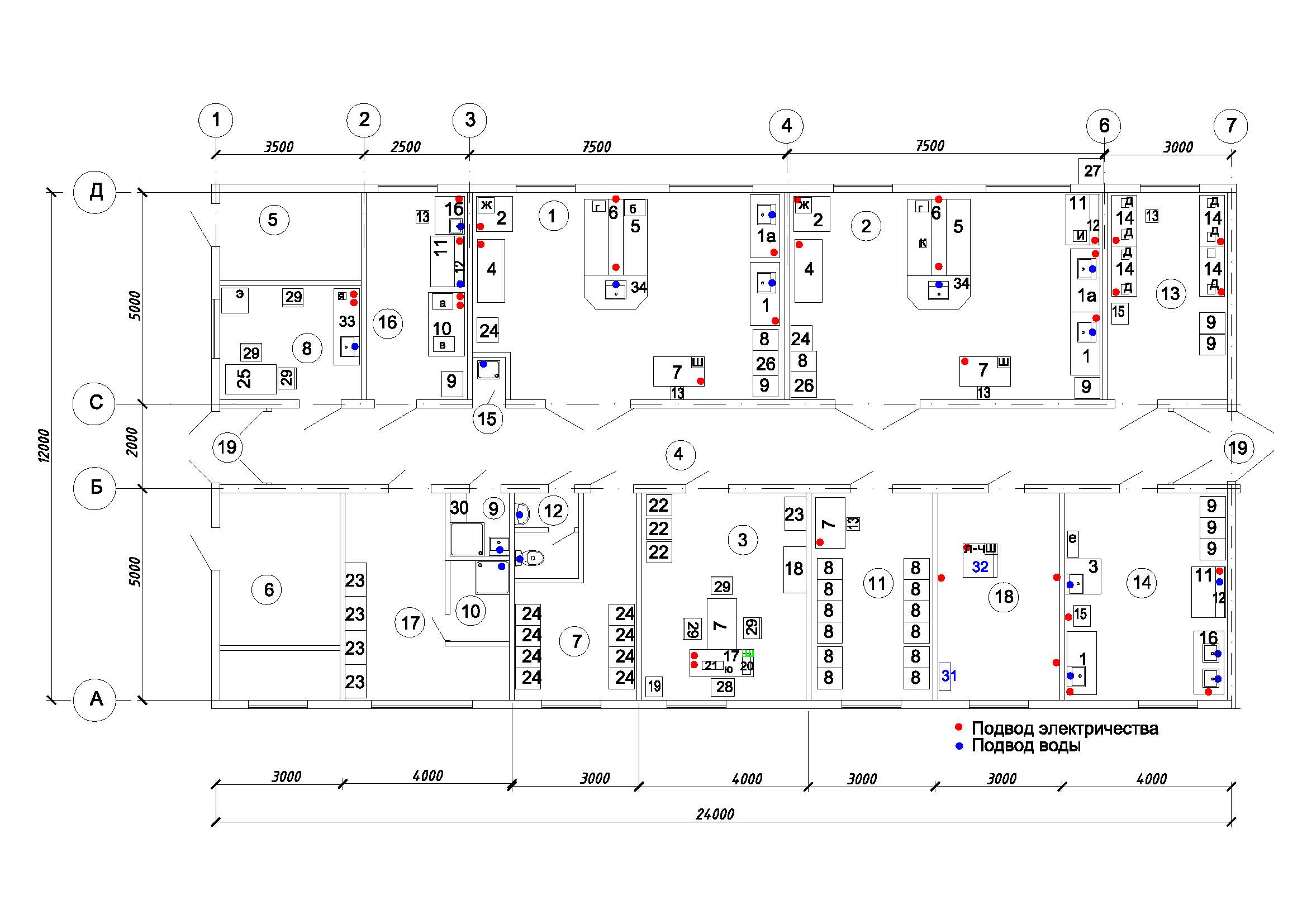 Приложение Л(обязательное)Водопровод и канализация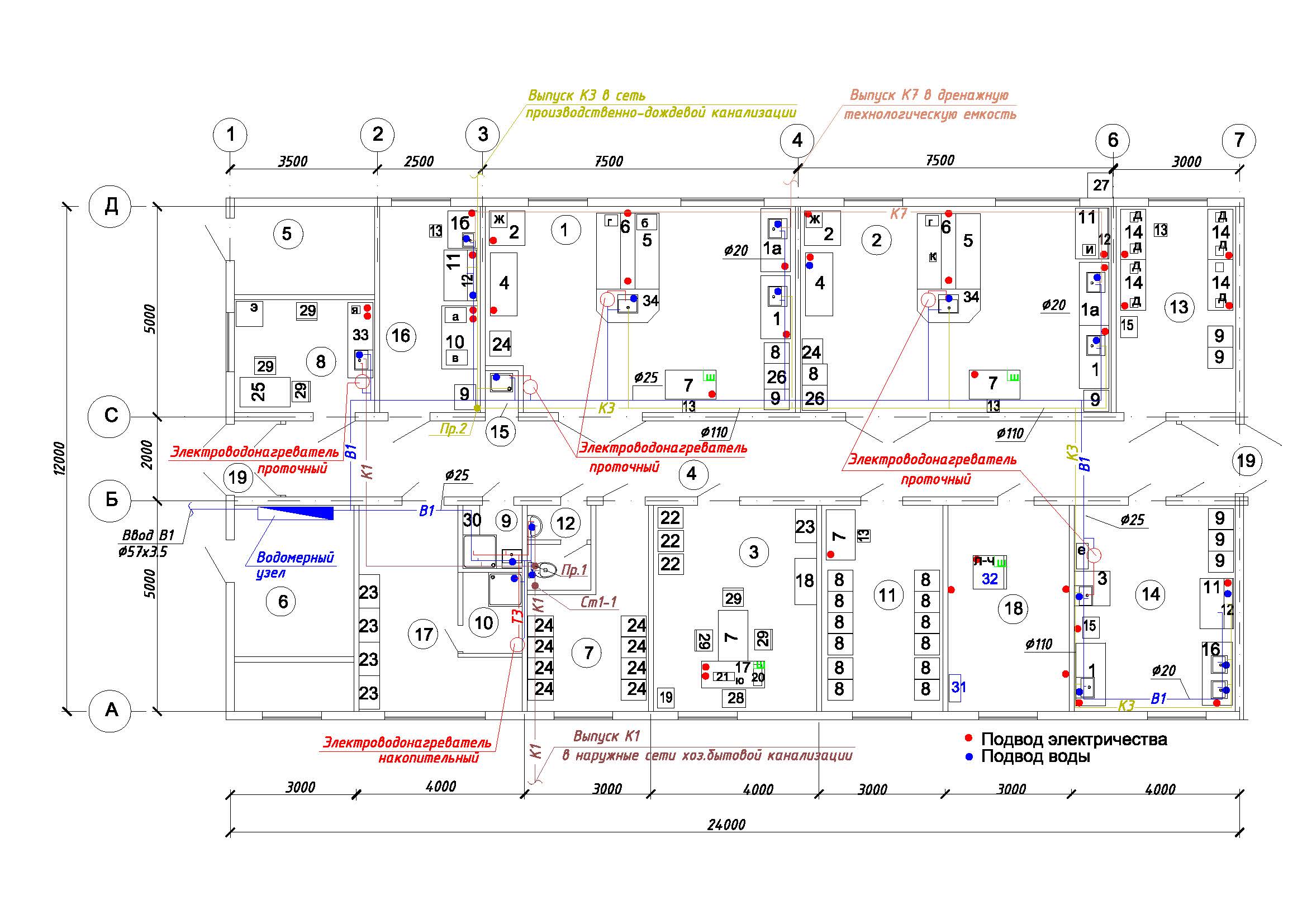 Приложение М(обязательное)Вентиляция и отопление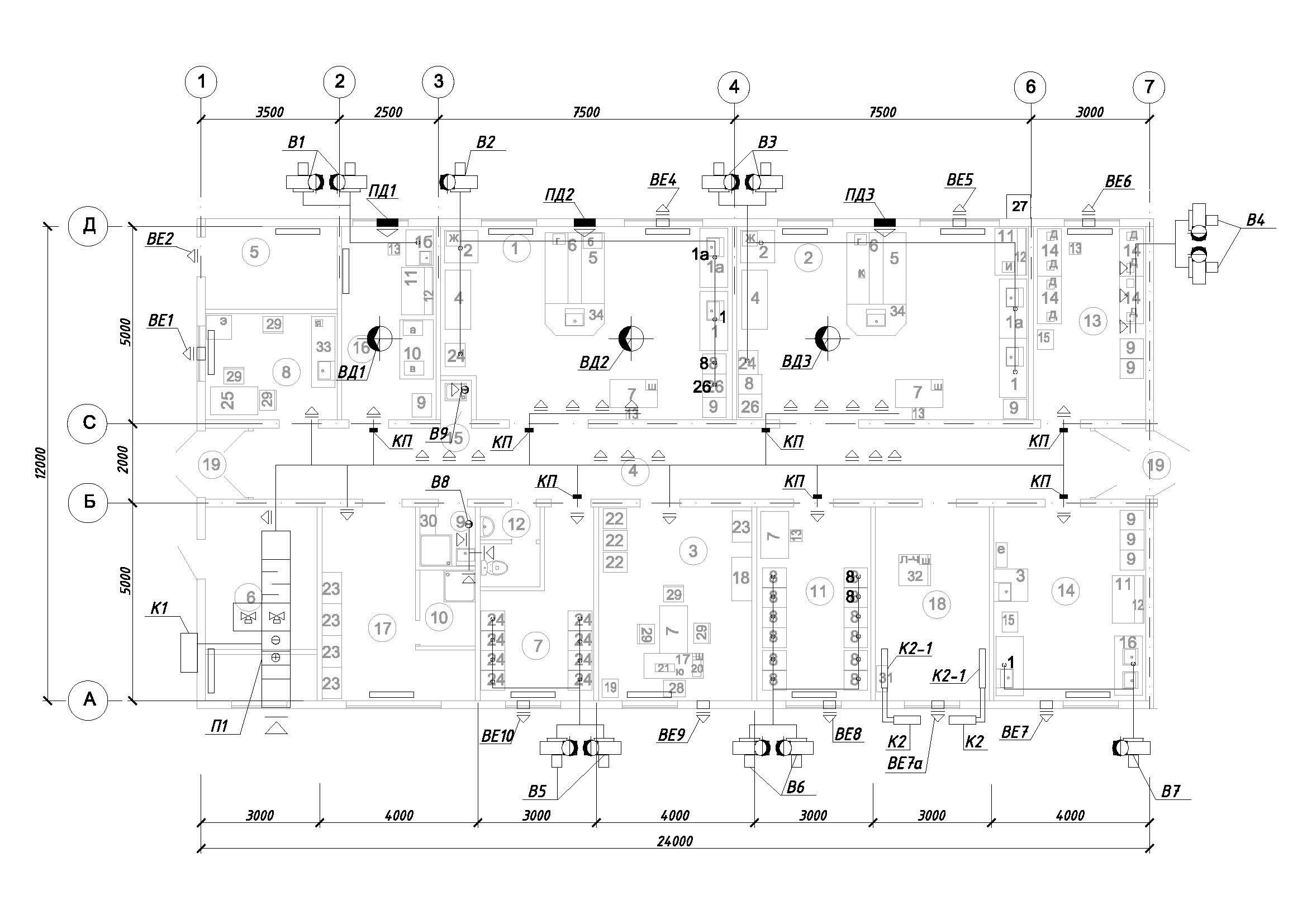 Приложение Н(обязательное)Фасады здания ХАЛ КСППриложение П(обязательное)План СОТОкончание Приложения ППеречень оборудования системы СОТ№ п/пНаименование помещений подлежащих категорированиюПлощадь, м2 КатегорияКратность аварийной вентиляции, с-1Класс зоны по ПУЭКласс зоны по ФЗ №1231Лабораторный зал №1*В3-П-IIаП-IIа2Лабораторный зал №2. Хроматографическая*В3*2П-IIаП-IIа3Кабинет руководителя лаборатории*----4Коридор*----5Электрощитовая*В3-П-IIаП-IIа6Приточная вентиляционная камера*Д---7Склад для хранения арбитражных проб*В2*1П-IIаП-IIа8Комната приема пищи*----9Помещение уборочного инвентаря*В4-П-IIаП-IIа10Душевая*----11Помещение для хранения посуды и реагентов*В32П-IIаП-IIа12Санузел*----13Весовая*В3*1П-IIаП-IIа14Комната для разделки проб и мытья лабораторной посуды. Дисстиляторная*В3*-П-IIаП-IIа15Аварийный душ*----16Комната хроматографическая*В3117 Гардеробная для персонала*----18Серверная*В3-19Тамбур *Примечание: * - категория принята с учетом наличия аварийной вентиляции согласно п. А2.3  СП 12.13130.2009. Примечание: * - категория принята с учетом наличия аварийной вентиляции согласно п. А2.3  СП 12.13130.2009. Примечание: * - категория принята с учетом наличия аварийной вентиляции согласно п. А2.3  СП 12.13130.2009. Примечание: * - категория принята с учетом наличия аварийной вентиляции согласно п. А2.3  СП 12.13130.2009. Примечание: * - категория принята с учетом наличия аварийной вентиляции согласно п. А2.3  СП 12.13130.2009. Примечание: * - категория принята с учетом наличия аварийной вентиляции согласно п. А2.3  СП 12.13130.2009. Примечание: * - категория принята с учетом наличия аварийной вентиляции согласно п. А2.3  СП 12.13130.2009. Тип строительной конструкцииПредел огнестойкости конструкции(требуемый), мин/класспожарной опасностиНесущие элементы здания (колонны, балки)колонныR 90, К0балки, прогоны, связиR 90, К0чердачное перекрытиеREI 45, К0Наружные ненесущие стеныЕ 15, К0№ п/пНаименование помещений подлежащих категорированиюКатегорияКратность воздухообменааварийной вентиляции1Лабораторный зал №1В3-2Лабораторный зал №2В323Кабинет зав. лабораторией--4Коридор--5ЭлектрощитоваяВ3-6Приточная венткамераД-7Склад для хранения арбитражных пробВ218Комната приема пищи--9Помещение уборочного инвентаряВ4-10Душевая--11Помещение хранения посуды и реагентовВ3212Санузел--13ВесоваяВ3114Комната для разделки проб и мытья посуды. ДистилляторнаяВ3-15Аварийный душ--16Комната хроматографическаяВ3117Гардеробная--18СервернаяВ3-19Тамбур--№п/пВид анализаГОСТНефть (ГОСТ Р 51858-02) (нефть с добывающих скважин)Нефть (ГОСТ Р 51858-02) (нефть с добывающих скважин)Нефть (ГОСТ Р 51858-02) (нефть с добывающих скважин)1Определение температуры2Массовая  доля воды, %ГОСТ 2477-653Плотность при 20 °С, кг/м3ГОСТ 3900-854Плотность при 15 °С, кг/м3ГОСТ Р 51069-97ГОСТ  Р 8.599-20035Плотность при температуре нефти при перекачке, кг/м3ГОСТ 3900-85ГОСТ Р 51069-97ГОСТ  Р 8.599-20036Массовая  концентрация хлористых солей, мг/дм3ГОСТ 21534-767Массовая  доля механических примесей, %ГОСТ 6370-838Давление  насыщенных паров, кПаГОСТ 1756-20009Массовая  доля серы, %ГОСТ 1437-75ГОСТ Р 51947-2002ASTM D 4294-9810Кинематическая вязкость,  мм2/сГОСТ 33-200011Массовая  доля парафина, %ГОСТ 11851-8512Выход фракционный, %ГОСТ 2177-99 метод Б (ИСО 3405-88)13Массовая доля сероводорода, ppmГОСТ Р50802-9514Массовая доля метил- и этилмеркаптанов, ppmГОСТ Р 50802-9515Массовая доля органических хлоридов во фракции, выкипающей до 204 °С, ppmАСТМ Д 4929-99ГОСТ Р 52247-0416Температура вспышки в закрытом тигле, 0СГОСТ 635617Температура помутнения, 0СГОСТ 506618Температура застывания, 0СГОСТ 2028719Фракционный состав-50% перегоняется при, 0С-50% перегоняется при, 0СГОСТ 217720Температура потери текучести, 0СASTM D 585321Массовая доля асфальтенов %ОСТ 153-39.2-048-200322Массовая доля смол силикагелевых %ОСТ 153-39.2-048-2003Газ (ГОСТ 27577-2000, ГОСТ 5542-2014)Газ (ГОСТ 27577-2000, ГОСТ 5542-2014)Газ (ГОСТ 27577-2000, ГОСТ 5542-2014)1Компонентный состав (С1-С9,N2, СО, CO2, О2,H2, НЕ, H2S)31371-20082Точка росы по углеводородамГОСТ 20061-843Точка росы по водеГОСТ 20060-834Массовая концентрация сероводорода и меркаптановой серыГОСТ 22387.2-20146Масса механических примесей в 1м3ГОСТ 22387.4-777Относительная плотность при 20 0С; при 0 0СГОСТ 3900-859Влажность10Теплота сгорания низшаяГОСТ 31369-200811Область значений числа ВоббеГОСТ 31369-200813ПлотностьГОСТ 1731014Массовая концентрация серосодержащих компонентов: сероводорода, меркаптанов С1-С4  и карбонилсульфидаГОСТ Р 53367-2009Промыслово-сточная водаПромыслово-сточная водаПромыслово-сточная вода1Взвешенные вещества, мг/дм3ост 39-231-892Нефтепродукты, мг/дм3ост 39-133-813рНПНДФ14.1:2:2:4.121-20044Массовая концентрация общего железаГОСТ 31954-20125Сульфат - ионы, мг/дм3ПНД Ф 14.1:2.159-2000 изд. 20056Хлорид - ионы, мг/дм3ПНД Ф 14.1:2.96-97 (изд. 2004)7Гидрокарбонат ион, мг/дм3ПНД Ф 14.2.99-97 (изд.2004)8Ионы кальция, мг/дм3ПНД Ф 14.1:2.95-97 (изд.2004)9Жесткость общая, ммоль/дм3 (мг-экв/дм3)ПНДФ 14.1:2.98-97 (изд.2004)10Плотность г/см3ГОСТ 18995.111Ионы магния, мг/дм3расчетный метод12Натрий, калий, мг/дм3расчетный метод13Общая минерализация, мг/дм3расчетный метод14Растворенный кислород, О2/дм3ПНДФ 14.1:2:4.101-97 изд 200415Сухой остаток, мг/дм3ПНДФ 14.1:2:4.261-2010 (изд.2015)16Аммоний - ион, мг/дм3ПНДФ 14.1:2.1-95 (изд 2004)17Марганец, мг/дм3ПНДФ 14.1:2.61-96 (изд 2013)18Нитрат-ионы, мг/дм3ПНДФ14.1:2:4.4-95 (изд 2011)19Нитрит-ионы мг/дм3ПНДФ14.1:2:4.3-95 (изд 2011)Дымовые газы Дымовые газы Дымовые газы 1Скорость (дымовых газов)ГОСТ 17.2.4.06-90ГОСТ 12.3.018-792Давление статическое, динамическое, полное (дымовых газов)ГОСТ 12.02.4.07-903Объемный расход (дымовых газов)ГОСТ 17.2.4.06-904Температура (дымовых газов)ГОСТ 12.024.07-905Температура окружающей средыГОСТ 17.2.3.01-866Относительная влажность воздухаСкорость ветраРД 52.04.186-89 (п.4.1)7Диоксид азота (оксид азота)ШД В МСУФ 2-101-048Оксид углеродаШД Ф 13.1:2:3.27-939Углеводороды алифатические предельные(С 1-С9) в пересчете на СШД Ф 13.1:2.26-99Химреагенты. Входной контрольХимреагенты. Входной контрольХимреагенты. Входной контроль1Плотность при 20 0С, кг/м3ГОСТ 18995.1 методы в ТУ на продукцию2Вязкость кинематическая, мм2/сГОСТ 333Массовая доля активного вещества, %ТУ на хим. реагенты4Температура вспышки, открытый тигель °СГОСТ 4333-875Температура вспышки, закрытый тигель °СГОСТ 6356-756Водородный показатель (рH), ед. рНТУ на хим. реагенты7Массовая доля нелетучих веществ, %ТУ на хим. реагенты8Температура застывания, СГОСТ 20287-91 (метод Б)НаименованиепомещенияОперация, выполняемая на рабочем местеНаименование лабораторной мебели,мебели общего назначенияКомната для разделки проб и мытья пробоотборников и лабораторной посуды. ДистилляторнаяПрием и разделка проб нефти для испытанийШкаф вытяжной с двойной мойкой с подводом воды.Вытяжной шкаф с подводом воды.Шкаф для хранения пробоотборной посуды.Стол лабораторный.Тумба подкатная с ящикамиКомната для разделки проб и мытья пробоотборников и лабораторной посуды. ДистилляторнаяОпределение плотности нефтиСтол лабораторный с ящиками и розетками.Стол-приставка.Тумба подкатная с ящикамиКомната для разделки проб и мытья пробоотборников и лабораторной посуды. ДистилляторнаяПолучение дистиллированной воды, водоподготовкаСтол лабораторный с ящиками и розетками.Стол-мойка.Сушилка к столу-мойке с креплениями.Тумба подкатная с ящикамиРабочая комната № 1(комната для проведения приемосдаточных испытаний)Определение массовой доли водыВытяжной шкаф с подводом воды или зонт вытяжной.Стол лабораторный с ящиками и розетками.Приставка технологическая с подводом воды.Полка к технологической приставке.Шкаф металлический для посуды и приборов.Тумба подкатная с ящикамиРабочая комната № 1(комната для проведения приемосдаточных испытаний)Определение массовой концентрации хлористых солейВытяжной шкаф с подводом воды.Стол титровальный с подсветкой.Шкаф металлический для посуды и приборов.Тумба подкатная с ящикамиРабочая комната № 1(комната для проведения приемосдаточных испытаний)Определение массовой доли серыСтол лабораторный с ящиками и розетками.Стол-приставка.Тумба подкатная с ящикамиРабочая комната № 1(комната для проведения приемосдаточных испытаний)Приготовление растворов реактивовВытяжной шкаф с подводом воды.Стол лабораторный с ящиками и розетками.Технологическая приставка с подводом воды.Полка к технологической приставке.Шкаф для хранения реактивов.Стол-мойка с сушилкой.Тумба подкатная с ящикамиРабочая комната № 1(комната для проведения приемосдаточных испытаний)Оформление рабочих журналовСтол письменный с ящиками.Шкаф для хранения рабочих журналов и НД.Табурет лабораторный на роликах.
Кресло офисное на роликахОпределение фракционного составаВытяжной шкаф с подводом воды. Стол лабораторный с ящиками и розетками.Технологическая приставка с подводом воды.Полка к технологической приставке.Шкаф металлический для посуды и приборов.Тумба подкатная с ящикамиРабочая комната № 2(комната для проведения периодических испытаний)Определение массовой доли механических примесейВытяжной шкаф с подводом воды.Вытяжной шкаф для нагревательных печей.Стол лабораторный с ящиками и розетками.Шкаф металлический для посуды и приборов.Тумба подкатная с ящикамиРабочая комната № 2(комната для проведения периодических испытаний)Определение давления насыщенных паровСтол лабораторный с ящиками и розетками.Шкаф металлический для посуды и приборов.Тумба подкатная с ящикамиРабочая комната № 2(комната для проведения периодических испытаний)Определение парафинаВытяжной шкаф с подводом воды.Вытяжной шкаф для нагревательных печей.Стол лабораторный с ящиками и розетками.Шкаф металлический для посуды и приборов.Тумба подкатная с ящикамиРабочая комната № 2(комната для проведения периодических испытаний)Приготовление растворов реактивовСтол лабораторный с ящиками и розетками.Технологическая приставка с подводом воды.Полка к технологической приставке.Шкаф для хранения реактивов.Стол-мойка.Сушилка к столу-мойке с креплениями.Тумба подкатная с ящикамиРабочая комната № 2(комната для проведения периодических испытаний)Оформление рабочих журналовСтол письменный с ящиками.Шкаф для хранения рабочих журналов и НД.Табурет лабораторный на роликах.Кресло офисное на роликахКомната хроматографическаяОпределение массовой доли сероводорода, метил- и этилмеркаптановВытяжной зонт.Стол лабораторный с ящиками и розетками.Шкаф металлический для посуды и приборов.Тумба подкатная с ящиками.Табурет лабораторный на роликахКомната хроматографическаяОпределение массовой доли органических хлоридов в нефтиШкаф вытяжной с подводом воды.Вытяжной зонт.Стол лабораторный с ящиками и розетками.Шкаф для посуды и приборов.Тумба подкатная с ящиками.Табурет лабораторный на роликахВесоваяВзвешивание химических реактивов, проб нефти, ЛВЖ и ГЖ в закрытой посуде в ограниченном количествеСтол для весов антивибрационный.Шкаф для посуды и приборов.Тумба подкатная с ящиками.Табурет лабораторный на роликахНаименованиепоказателя качестваМетод 
испытанийНаименование оборудования, материаловХарактеристики оборудования, материаловНефть (ГОСТ Р 51858-02)Нефть (ГОСТ Р 51858-02)Нефть (ГОСТ Р 51858-02)Нефть (ГОСТ Р 51858-02)Пробоотборник ГОСТ Р 8.880-2015Плотность при 20 0СГОСТ 3900ГОСТ Р 51069Р 50.2.075Комплект ареометровЦена деления шкалы 0,5 кг/м³, предел основной допускаемой погрешности 0,5 кг/м³, отградуированные при 20 (или 15) ºСПлотность при 20 0СГОСТ 3900ГОСТ Р 51069Р 50.2.075ТермометрыДиапазон измерения от 0 ºС до 55 ºС,цена деления шкалы 0,1ºСПлотность при 20 0СГОСТ 3900ГОСТ Р 51069Р 50.2.075Термостат или водяная баняПоддержание температуры с погрешностью не более 0,2 °СПлотность при 20 0СГОСТ 3900ГОСТ Р 51069Р 50.2.075Цилиндры для ареометров стеклянные или металлические (или двустенные 
термостатируемые цилиндры)-Плотностьпри 15 0СASTM D 5002Цифровой плотномер или цифровой 
анализатор плотностиПредел основной допускаемой погрешности 0,5 кг/м³,поддержание температуры с погрешностью не более 0,05 °СМассовая доля воды, %ГОСТ 2477ASTM D 4006Оборудование для определения содержания воды по методу Дина-Старка-Массовая доля воды, %ГОСТ 2477ASTM D 4006Колбонагреватель одноместный или 
многоместный для колб объемом 1000 мл,холодильник Либиха,циркуляционный термостат-Массовая концентрация хлористых солейГОСТ 21534(метод А)Автоматическая система для потенциометрического титрования, модель с одной автоматической бюреткой и управляющей станциейМассовая концентрация хлористых солейГОСТ 21534(метод А)Экстрактор(Воронка делительная стеклянная на 500 мл. с мешалкой).Частота вращения мешалкине менее 10 с-1;Массовая концентрация хлористых солейГОСТ 21534(метод А)БюреткиТипа I или типа II, исполнений 1, 2, 4 или 5, 1-го или 2-го класса точности, вместимостью 5 см с наименьшей ценой деления 0,02 см и вместимостью 10 см с наименьшей ценой деления 0,02 или 0,05 см по ГОСТ 29251;Массовая концентрация хлористых солейГОСТ 21534(метод А)Пипетки градуированные;1-го или 2-го класса точности, вместимостью 1, 2, 5, 10 и 25 см по ГОСТ 29227Массовая концентрация хлористых солейГОСТ 21534(метод А)Цилиндры стеклянные;Исполнения 1 или 3, вместимостью 10, 25, 50, 100 и 250 см, 1-го или 2-го класса точности по ГОСТ 1770Массовая концентрация хлористых солейГОСТ 21534(метод А)КолбыИсполнения 1, 2 или 2а, вместимостью 100, 250, 500 и 1000 см 1-го или 2-го класса точности по ГОСТ 1770;Массовая доля серыГОСТ Р 51947ASTM D 4294Энергодисперсионный рентгеновский
флуоресцентный анализаторДиапазон измерений от 0,0150% до 5,00 %Давление насыщенных паровГОСТ 1756ASTM D 323Комплект оборудования для определения давления насыщенных паров методом РейдаДавление насыщенных паровГОСТ 1756ASTM D 323МанометрыДиапазон измерения от 0 до 100 кПа,класс точности 0,6Давление насыщенных паровГОСТ 1756ASTM D 323ТермометрыДиапазон измерения от 34 ºС до 42 ºС,цена деления шкалы 0,1ºС;диапазон измерения от 0 ºС до 55 ºС,цена деления шкалы 0,1ºС;Давление насыщенных паровГОСТ 1756ASTM D 323Охлаждающий термостат или холодильникДиапазон поддержания температуры от 0 ºС до 1 ºСДавление насыщенных паровГОСТ 1756ASTM D 323Термостат для бомб РейдаТемпература нагрева 37,8 °С,поддержание температуры с погрешностью не более 0,1 °СДавление насыщенных паровГОСТ 1756ASTM D 323Бомба для измерения давления 
насыщенных паров по РейдуСоотношение объемов воздушной и жидкостной камер 
3,95-4,05Выход фракцийГОСТ 2177(метод Б)Аппарат для разгонки нефти 
при атмосферном давлении АРН-ЛАБ-1Максимальная рабочая температура 400 °С,аппарат обеспечивает получение результатов 
в соответствии с точностью метода Б ГОСТ 2177-99Выход фракцийГОСТ 2177(метод Б)ТермометрыДиапазон измерения от 0 ºС до 360 ºС,
цена деления шкалы 1ºС;диапазон измерения от 0 ºС до 55 ºСВыход фракцийГОСТ 2177(метод Б)СекундомерКласс точности 2Выход фракцийГОСТ 2177(метод Б)Барометр-анероидДиапазон измерения давления от 610 до 790 мм.рт.ст.Выход фракцийГОСТ 2177(метод Б)Колба круглодонная для разгонкиВместимость 100 см3Выход фракцийГОСТ 2177(метод Б)ЦилиндрыВместимость 100 см3Массовая доля 
механических примесейГОСТ 6370Комплект для определения механических примесей фильтрованием, двухпозиционныйМассовая доля 
механических примесейГОСТ 6370Комплект стеклаВ соответствии с ГОСТ 6370Массовая доля 
механических примесейГОСТ 6370Насос вакуумныйОбеспечивает предельное остаточное давление не более 1,33103 Па (10 мм рт. ст.)Массовая доля 
механических примесейГОСТ 6370ВакуумметрРегистрация остаточного давления не более 
1,33103 Па (10 мм рт. ст.).Массовая доля 
механических примесейГОСТ 6370Фильтровальная системаДиаметр фильтра 90 ммМассовая доля 
механических примесейГОСТ 6370Электроплитка стеклокерамическаяМассовая доля 
парафинаГОСТ 11851(метод А)Весы лабораторныеПредел взвешивания 200 г, погрешность не более 0,0002 г,класс точности 2Массовая доля 
парафинаГОСТ 11851(метод А)Аппарат экстракционныйМассовая доля 
парафинаГОСТ 11851(метод А)Наборы для деасфальтизации, деосмоления, криованна с набором для фильтрования, аппаратура для перегонки в токе азота, упаривания, АСКГ-1Массовая доля 
парафинаГОСТ 11851(метод А)ТермометрыДиапазон измерения от 30 ºС до 60 ºС,цена деления шкалы 1 ºС;диапазон измерения от 30 ºС до 100 ºС,цена деления шкалы 0,2 ºС;диапазон измерения от 60 ºС до 100 ºС,цена деления шкалы 0,1 ºС;Массовая доля 
парафинаГОСТ 11851(метод А)ВакуумметрРегистрация остаточного давления не более 
1,33103 Па (10 мм рт. ст.).Массовая доля 
парафинаГОСТ 11851(метод А)Охлаждающий термостатТемпература охлаждения минус 20 °С,
погрешность не более 1 °СМассовая доля 
парафинаГОСТ 11851(метод А)Насос вакуумный
или аналогичного типаОбеспечивает остаточное давление не более 
1,33103 Па (10 мм рт. ст.)Массовая доля 
парафинаГОСТ 11851(метод А)Сушильный шкафДиапазон поддержания температуры нагрева 
от 110 °С до 120 °С,Массовая доля 
парафинаГОСТ 11851(метод А)Аппарат для фильтрования-Массовая доля 
парафинаГОСТ 11851(метод А)Баня маслянаяТемпература вспышки масла в закрытом тигле не ниже 
250 °С и открытом тигле не ниже 275 °СМассовая доля 
парафинаГОСТ 11851(метод А)Баня водяная или плитка нагревательная 
с закрытой спиралью-Массовая доля 
парафинаГОСТ 11851(метод А)Экстракционный аппарат-Массовая доля 
парафинаГОСТ 11851(метод А)Адсорбционная колонка стеклянная-Массовая доля 
парафинаГОСТ 11851(метод А)ЦилиндрыВместимость 25, 50 см³Массовая доля 
парафинаГОСТ 11851(метод А)Колбы коническиеВместимость 50, 100, 500 см³Массовая доля 
парафинаГОСТ 11851(метод А)Воронки фильтрующиеПористый фильтрМассовая доля 
парафинаГОСТ 11851(метод А)ЭксикаторыДиаметр 140, 190, 250 ммМассовая доля 
парафинаГОСТ 11851(метод А)Комплект оборудования для отгонки нафтыДопускается использование аппаратуры по ГОСТ 2177Массовая доля 
парафинаГОСТ 11851(метод А)Воронки делительные цилиндрическиеВместимость 250, 500 см³Массовая доля 
органических хлоридовГОСТ Р 52247(метод А) ASTM D 4929Титратор потенциометрический - cеребро азотнокислоеМассовая доля 
органических хлоридовГОСТ Р 52247(метод А) ASTM D 4929Комплект оборудования для отгонки нафтыМассовая доля 
органических хлоридовГОСТ Р 52247(метод А) ASTM D 4929Воронки делительные цилиндрическиеВместимость 250, 500 см3Массовая доля сероводорода, метил- и этилмеркаптанов в суммеГОСТ Р 50802Комплекс хроматографический газовыйМассовая доля сероводорода, метил- и этилмеркаптанов в суммеГОСТ Р 50802Комплекс хроматографический газовыйВязкость кинематическаяГОСТ 33-2000ASTM D 445Прецизионная вискозиметрическая баня для определения кинематической вязкостиВязкость кинематическаяГОСТ 33-2000ASTM D 445Прецизионная вискозиметрическая баня для определения кинеметической вязкостиТемпературный диапазон от +20 до +150oCДискретность задания температуры 0,01°СТочность поддержания температуры менее +/-0,005 °CРавномерность температуры по объему бани  менее +/-0,005°CРегулировка температуры: цифровой контроллерОбъем бани 12 л.Вязкость кинематическаяГОСТ 33-2000ASTM D 445Сито контрольное200х25 мм, ячейка 75 мкм.Вязкость кинематическаяГОСТ 33-2000ASTM D 445Охлаждающий/Нагревающий термостатРабочий температурный диапазон -25…+200°СПостоянство температур 0,05оСВязкость кинематическаяГОСТ 33-2000ASTM D 445ВискозиметрыВязкость кинематическаяГОСТ 33-2000ASTM D 445ТермометрыТемпература вспышки в закрытом тигле, 0СГОСТ 6356Прибор для определения температуры вспышки в открытом и закрытом тигле модель Вспышка АТемпература помутнения, 0СГОСТ 5066Пробирки стеклянные с двойными стенкамиВнутренним диаметром 25-33 мм, наружным диаметром 35-43 мм.На внутренней стенке пробирки должна быть кольцевая метка на высоте 40 мм от дна.Температура помутнения, 0СГОСТ 5066Мешалки ручные или механические из нержавеющей сталиТемпература помутнения, 0СГОСТ 5066Сосуд цилиндрический для охлаждающей смесиВысотой не менее 200 мм, диаметром не менее 120 ммТемпература помутнения, 0СГОСТ 5066ТермометрыГОСТ 400Температура помутнения, 0СГОСТ 5066Термометр жидкостный низкоградусныйС градуировкой шкалы от минус 80 °С (для измерения температуры охладительной смеси).Температура помутнения, 0СГОСТ 5066Прибор с зеркальным отражением светаТемпература помутнения, 0СГОСТ 5066Установка типа ЛТЗТУ 25-05.2104Температура помутнения, 0СГОСТ 5066Смесь охлаждающаяГОСТ 18300Температура помутнения, 0СГОСТ 5066Натрий сернокислыйГОСТ 6053Температура помутнения, 0СГОСТ 5066Кальций хлористый обезвоженныйТУ 6-09-4711
Температура помутнения, 0СГОСТ 5066Кислота сернаяГОСТ 4204-77Температура помутнения, 0СГОСТ 5066Бумага фильтровальнаяГОСТ 12026Температура помутнения, 0СГОСТ 5066Баня водяная.Температура текучести и  застывания, 0СГОСТ 20287Пробирка стеклянная со сферическим дномТемпература текучести и  застывания, 0СГОСТ 20287Бумага фильтровальная лабораторнаяГОСТ 12026.Температура текучести и  застывания, 0СГОСТ 20287Сетка проволочная.Температура текучести и  застывания, 0СГОСТ 20287Вата гигроскопическая.Температура текучести и  застывания, 0СГОСТ 20287Воронка для фильтрования.Температура текучести и  застывания, 0СГОСТ 20287Сульфат натрия безводныйГОСТ 4166.Температура текучести и  застывания, 0СГОСТ 20287Натрий хлористыйГОСТ 4233Температура текучести и  застывания, 0СГОСТ 20287Кальций хлористыйТУ 6-094711Температура текучести и  застывания, 0СГОСТ 20287Муфта стеклянная с вогнутымТемпература текучести и  застывания, 0СГОСТ 20287Пробка корковая или резиновая, соответствующая внутреннему диаметру пробирки, с отверстием в центре для термометра.Массовая доля асфальтенов %ОСТ 153-39.2-048-2003Адсорбционные стеклянные колонны, приемники, дефлегматоры, круглодонные колбыМассовая доля асфальтенов %ОСТ 153-39.2-048-2003Водяная баняГаз (ГОСТ 27577-2000, ГОСТ 5542-87) Газ (ГОСТ 27577-2000, ГОСТ 5542-87) Газ (ГОСТ 27577-2000, ГОСТ 5542-87) Газ (ГОСТ 27577-2000, ГОСТ 5542-87) ПробоотборникГОСТ Р ЕН 838-2010Компонентный состав (С1-С9,N2, СО, CO2, О2,H2, НЕ, H2S)ГОСТ 31371-2008Комплекс хроматографический газовыйТочка росы по углеводородамГОСТ 20061-84МанометрС пределом измерения до 15 МПа, класса точности не ниже 1,0.Точка росы по углеводородамГОСТ 20061-84Емкость для осушки газа из нержавеющей сталиТочка росы по углеводородамГОСТ 20061-84Вентиль запорный игольчатый по НТД.Точка росы по углеводородамГОСТ 20061-84Магний хлорнокислый безводный (ангидрон)Точка росы по углеводородамГОСТ 20061-84Вата из стекловолокнаТочка росы по углеводородамГОСТ 20061-84Растворители: четыреххлористый углерод или этиловый спирт ректификованный техническийГОСТ 18300-87Точка росы по углеводородамГОСТ 20061-84Хладагенты: двуокись углерода жидкаяГОСТ 8050-85Точка росы по водеГОСТ 20060-83Анализатор электролитический лабораторныйТочка росы по водеГОСТ 20060-83Расходомер пленочныйВместимостью 15-50 см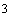 с ценой деления 1 см.Точка росы по водеГОСТ 20060-83Точка росы по водеГОСТ 20060-83Секундомер по нормативному документу (НД)Точка росы по водеГОСТ 20060-83Термометр ртутныйГОСТ 28498.Точка росы по водеГОСТ 20060-83Патрон осушительныйТочка росы по водеГОСТ 20060-83Вата стекляннаяТочка росы по водеГОСТ 20060-83Сита молекулярныеТочка росы по водеГОСТ 20060-83АцетонГОСТ 2768Точка росы по водеГОСТ 20060-83Кислота ортофосфорнаяГОСТ 6552Точка росы по водеГОСТ 20060-83Кальций хлористый гранулированный безводный.Точка росы по водеГОСТ 20060-83Трубки из нержавеющей стали 3,0х0,5ГОСТ 14162Точка росы по водеГОСТ 20060-83Сетка металлическая проволочнаяГОСТ 2715.Массовая концентрация и массовая доля сероводорода и меркаптановой серыГОСТ 22387.2-2014Йодометрическое титрование:Поглотительная установка с сосудами ДрекселяУниверсальный титраторВесы лабораторные аналитическиеПосуда стеклянная:Бюретки, воронки, пипетки, колбы, цилиндрыМассовая концентрация серосодержащих компонентов: сероводорода, меркаптанов С1-С4  и карбонилсульфидаГОСТ Р 53367-2009Комплекс хроматографический газовыйМасса механических примесей в 1 м3ГОСТ 22387.4-77счетчик газовый барабанный типа ГСБ-400;Масса механических примесей в 1 м3ГОСТ 22387.4-77трубки хлоркальциевыетипов ТХ-U-2 и ТХ-U-3 по ГОСТ 25336-82Масса механических примесей в 1 м3ГОСТ 22387.4-77кальций хлористый гранулированныйпо НТДМасса механических примесей в 1 м3ГОСТ 22387.4-77вату гигроскопическуюМасса механических примесей в 1 м3ГОСТ 22387.4-77весы аналитическиене ниже 2-го классаПлотностьГОСТ 17310Пикнометры стеклянные газовые типа ПГГОСТ 22524ПлотностьГОСТ 17310Весы лабораторные общего назначенияГОСТ 24104Промыслово-сточная водаПромыслово-сточная водаПромыслово-сточная водаПромыслово-сточная водаПробоотборник ГОСТ 31861-2012Плотность г/см3ГОСТ 18995.1Ареометры ГОСТ 18481Плотность г/см3ГОСТ 18995.1Термометр Для измерения температуры от 0 до 50 °С с ценой деления 0,1 °С.Плотность г/см3ГОСТ 18995.1ТермостатПлотность г/см3ГОСТ 18995.1Цилиндр стеклянный для ареометровГОСТ 18481Массовая концентрация общего железаГОСТ 4011-72Фотоколориметр Любого типа с фиолетовым светофильтром (= 400-430 нм)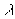 Массовая концентрация общего железаГОСТ 4011-72КюветыС толщиной рабочего слоя 2-5 см.Массовая концентрация общего железаГОСТ 4011-72Весы аналитические лабораторныеГОСТ 24104Жесткость общая, моль/дм3ГОСТ 31954-2012Комплексонометрический метод (метод А)Жесткость общая, моль/дм3ГОСТ 31954-2012Весы лабораторныеЖесткость общая, моль/дм3ГОСТ 31954-2012рН-метр любого типаЖесткость общая, моль/дм3ГОСТ 31954-2012Колбы мерныеГОСТ 1770Жесткость общая, моль/дм3ГОСТ 31954-2012Пипетки градуированные ГОСТ 29227Жесткость общая, моль/дм3ГОСТ 31954-2012Бюретки ГОСТ 29251Жесткость общая, моль/дм3ГОСТ 31954-2012Мерные цилиндры (мензурки) ГОСТ 1770Жесткость общая, моль/дм3ГОСТ 31954-2012Колбы плоскодонные или коническиеГОСТ 25336Жесткость общая, моль/дм3ГОСТ 31954-2012КапельницаГОСТ 25336Жесткость общая, моль/дм3ГОСТ 31954-2012Воронки лабораторныеГОСТ 25336.
Жесткость общая, моль/дм3ГОСТ 31954-2012Стаканы химические термостойкиеГОСТ 25336Жесткость общая, моль/дм3ГОСТ 31954-2012Устройство для фильтрования пробЖесткость общая, моль/дм3ГОСТ 31954-2012Фильтры мембранные Жесткость общая, моль/дм3ГОСТ 31954-2012Шкаф сушильный лабораторный, температуру (80±5) °С.Жесткость общая, моль/дм3ГОСТ 31954-2012Бумага универсальная индикаторная для контроля рН.Жесткость общая, моль/дм3ГОСТ 31954-2012Вода дистиллированнаяГОСТ 6709рН в водеПНД Ф 14.1:2:3:4.121-97Универсальный иономер ЭВ-74рН в водеПНД Ф 14.1:2:3:4.121-97Весы лабораторныеСодержание сульфатов, мг/дм3ГОСТ 4389-72Баня водяная.Содержание сульфатов, мг/дм3ГОСТ 4389-72ЭлектроплиткаСодержание сульфатов, мг/дм3ГОСТ 4389-72Печь муфельная (800 °С).Содержание сульфатов, мг/дм3ГОСТ 4389-72Щипцы тигельныеСодержание сульфатов, мг/дм3ГОСТ 4389-72ФотоэлектроколориметрСодержание сульфатов, мг/дм3ГОСТ 4389-72Кювета  = 20 мм.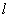 Содержание сульфатов, мг/дм3ГОСТ 4389-72Эксикатор.Содержание сульфатов, мг/дм3ГОСТ 4389-72Посуда мерная лабораторная стекляннаяГОСТ 1770Содержание сульфатов, мг/дм3ГОСТ 4389-72Колбы мерныеСодержание сульфатов, мг/дм3ГОСТ 4389-72Стаканы химическиеГОСТ 25336Содержание сульфатов, мг/дм3ГОСТ 4389-72Капельницы стеклянные лабораторныеГОСТ 25336Содержание сульфатов, мг/дм3ГОСТ 4389-72Пробирки колориметрические с притертой ГОСТ 25336Содержание сульфатов, мг/дм3ГОСТ 4389-72Палочки стеклянныеСодержание сульфатов, мг/дм3ГОСТ 4389-72Стекла часовыеСодержание сульфатов, мг/дм3ГОСТ 4389-72Фильтры беззольные "синяя лента"Содержание сульфатов, мг/дм3ГОСТ 4389-72Воронки стеклянныеГОСТ 25336Содержание сульфатов, мг/дм3ГОСТ 4389-72Тигли лабораторныеМеханические примеси ОСТ 39-231-89Весы аналитические различных марокМеханические примеси ОСТ 39-231-89Шкаф сушильныйМеханические примеси ОСТ 39-231-89Емкости стеклянныеМеханические примеси ОСТ 39-231-89Посуда мерная лабораторная стеклянная - по ГОСТ 1770-74E: колбы мерные, вместимостью 50 и 100 мл, цилиндры мерные, вместимостью 50 и 500 млМеханические примеси ОСТ 39-231-89Посуда и оборудование лабораторные стеклянные - по ГОСТ 25336-82Е: воронки делительные вместимостью 1000-2000 мл, воронки лабораторные, капельница, бюксы, колбы с тубусом (колба Бунзена) вместимостью 1000 мл, пробирки, эксикатор, насос водоструйныйМеханические примеси ОСТ 39-231-89ПромывалкаМеханические примеси ОСТ 39-231-89Воронка БюхнераГОСТ 9147-80EМеханические примеси ОСТ 39-231-89Трубка резиновая диаметром 8 ммМеханические примеси ОСТ 39-231-89Фильтр бумажный «синяя лента»ТУ 6-09-1678-77Нефтепродукты, мг/дм3ОСТ 39-133-81Фотометры различных марок (фотоэлектроколориметры, спектрофотометры)Нефтепродукты, мг/дм3ОСТ 39-133-81аналитические весы различных марокНефтепродукты, мг/дм3ОСТ 39-133-81вакуумный насос любой маркиНефтепродукты, мг/дм3ОСТ 39-133-81посуда мерная лабораторная стеклянная:колбы мерные 50, 100 мл, пипетки 5, 10, 50 мл без делений и пипетки 1, 2, 5 мл с делениями 0,1 - 0,01 мл, мерные цилиндры 100 млГОСТ 1770-74EНефтепродукты, мг/дм3ОСТ 39-133-81делительные воронкиНефтепродукты, мг/дм3ОСТ 39-133-81воронка БюхнераГОСТ 9147-80EНефтепродукты, мг/дм3ОСТ 39-133-81колба БунзенаГОСТ 6514-75 вместимостью 500 млНефтепродукты, мг/дм3ОСТ 39-133-81воронки стеклянныеГОСТ 8613-75Концентрации хлорид-ионов Концентрации гидрокарбанат-ионов Концентрации ионов-кальцияКонцентрация растворенного кислородаПНД Ф 14.1:2:4.111-97ПНД Ф 14.2.99-97ПНД Ф 14.1:2.95-97ПНД Ф14.1:2:4.101 -97 Весы лабораторные ГОСТ Р 53228-2008Концентрации хлорид-ионов Концентрации гидрокарбанат-ионов Концентрации ионов-кальцияКонцентрация растворенного кислородаПНД Ф 14.1:2:4.111-97ПНД Ф 14.2.99-97ПНД Ф 14.1:2.95-97ПНД Ф14.1:2:4.101 -97 рН-метрКонцентрации хлорид-ионов Концентрации гидрокарбанат-ионов Концентрации ионов-кальцияКонцентрация растворенного кислородаПНД Ф 14.1:2:4.111-97ПНД Ф 14.2.99-97ПНД Ф 14.1:2.95-97ПНД Ф14.1:2:4.101 -97 Плитка электрическая лабораторнаяГОСТ 14919-83Концентрации хлорид-ионов Концентрации гидрокарбанат-ионов Концентрации ионов-кальцияКонцентрация растворенного кислородаПНД Ф 14.1:2:4.111-97ПНД Ф 14.2.99-97ПНД Ф 14.1:2.95-97ПНД Ф14.1:2:4.101 -97 Сушильный шкаф электрический (200 °С)Концентрации хлорид-ионов Концентрации гидрокарбанат-ионов Концентрации ионов-кальцияКонцентрация растворенного кислородаПНД Ф 14.1:2:4.111-97ПНД Ф 14.2.99-97ПНД Ф 14.1:2.95-97ПНД Ф14.1:2:4.101 -97 Штатив лабораторный ШЛТУ 64-1-707-80Концентрации хлорид-ионов Концентрации гидрокарбанат-ионов Концентрации ионов-кальцияКонцентрация растворенного кислородаПНД Ф 14.1:2:4.111-97ПНД Ф 14.2.99-97ПНД Ф 14.1:2.95-97ПНД Ф14.1:2:4.101 -97 Колбы конические КН-2-250-18 ТХС ГОСТ 25336-82Концентрации хлорид-ионов Концентрации гидрокарбанат-ионов Концентрации ионов-кальцияКонцентрация растворенного кислородаПНД Ф 14.1:2:4.111-97ПНД Ф 14.2.99-97ПНД Ф 14.1:2.95-97ПНД Ф14.1:2:4.101 -97 Колбы мерныеГОСТ 1770-74Концентрации хлорид-ионов Концентрации гидрокарбанат-ионов Концентрации ионов-кальцияКонцентрация растворенного кислородаПНД Ф 14.1:2:4.111-97ПНД Ф 14.2.99-97ПНД Ф 14.1:2.95-97ПНД Ф14.1:2:4.101 -97 Пипетки мерныеГОСТ 29227-91Концентрации хлорид-ионов Концентрации гидрокарбанат-ионов Концентрации ионов-кальцияКонцентрация растворенного кислородаПНД Ф 14.1:2:4.111-97ПНД Ф 14.2.99-97ПНД Ф 14.1:2.95-97ПНД Ф14.1:2:4.101 -97 Цилиндры мерныеКонцентрации хлорид-ионов Концентрации гидрокарбанат-ионов Концентрации ионов-кальцияКонцентрация растворенного кислородаПНД Ф 14.1:2:4.111-97ПНД Ф 14.2.99-97ПНД Ф 14.1:2.95-97ПНД Ф14.1:2:4.101 -97 Бюретки лабораторныеГОСТ 29251-91Концентрации хлорид-ионов Концентрации гидрокарбанат-ионов Концентрации ионов-кальцияКонцентрация растворенного кислородаПНД Ф 14.1:2:4.111-97ПНД Ф 14.2.99-97ПНД Ф 14.1:2.95-97ПНД Ф14.1:2:4.101 -97 Воронки ХСГОСТ 25336-82Концентрации хлорид-ионов Концентрации гидрокарбанат-ионов Концентрации ионов-кальцияКонцентрация растворенного кислородаПробирки П-1-10-0,1 ХСГОСТ 1770-74Концентрации хлорид-ионов Концентрации гидрокарбанат-ионов Концентрации ионов-кальцияКонцентрация растворенного кислородаСтаканчики для взвешиванияГОСТ 25336-82Концентрации хлорид-ионов Концентрации гидрокарбанат-ионов Концентрации ионов-кальцияКонцентрация растворенного кислородаСклянки из темного стекла для хранения реактивовКонцентрация сухого и прокаленного остаткаПНД Ф 14.1:2:4.261-2010Весы лабораторныеКонцентрация сухого и прокаленного остаткаПНД Ф 14.1:2:4.261-2010Баня водяная лабораторнаяКонцентрация сухого и прокаленного остаткаПНД Ф 14.1:2:4.261-2010Испаритель ротационныйКонцентрация сухого и прокаленного остаткаПНД Ф 14.1:2:4.261-2010Насос водоструйныйГОСТ 25336Концентрация сухого и прокаленного остаткаПНД Ф 14.1:2:4.261-2010Печь муфельнаяКонцентрация сухого и прокаленного остаткаПНД Ф 14.1:2:4.261-2010Установка для фильтрования с вакуумным насосом.Концентрация сухого и прокаленного остаткаПНД Ф 14.1:2:4.261-2010Холодильник бытовой любого типаКонцентрация сухого и прокаленного остаткаПНД Ф 14.1:2:4.261-2010Шкаф сушильныйКонцентрация сухого и прокаленного остаткаПНД Ф 14.1:2:4.261-2010Мензурки вместимостьюГОСТ 1770Концентрация сухого и прокаленного остаткаПНД Ф 14.1:2:4.261-2010Цилиндры мерныеГОСТ 1770Концентрация сухого и прокаленного остаткаПНД Ф 14.1:2:4.261-2010ЕмкостиКонцентрация сухого и прокаленного остаткаПНД Ф 14.1:2:4.261-2010Воронки стеклянныеГОСТ 25336Концентрация сухого и прокаленного остаткаСтаканыГОСТ 25336Концентрация сухого и прокаленного остаткаФлакон из стекла или полимерного материала для хранения раствора соляной кислоты вместимостью 1000 см3.Концентрация сухого и прокаленного остаткаЧаши кварцевые вместимостью 50 см3ГОСТ 19908Концентрация сухого и прокаленного остаткаЧашки выпарительные фарфоровые вместимостью 50 см3ГОСТ 9147Концентрация сухого и прокаленного остаткаЩипцы тигельныеКонцентрация сухого и прокаленного остаткаЭксикаторГОСТ 25336Концентрация нитрат-ионыКонцентрация нитрит-ионыКонцентрация аммоний-ионКонцентрация марганцаПНДФ 14.1:2:4.4-95ПНДФ 14.1:2:4.3-95ПНДФ 14.1:2.1-95ПНДФ 14.1:2.1-95Фотоэлектроколориметр или спектрофотометрКонцентрация нитрат-ионыКонцентрация нитрит-ионыКонцентрация аммоний-ионКонцентрация марганцаПНДФ 14.1:2:4.4-95ПНДФ 14.1:2:4.3-95ПНДФ 14.1:2.1-95ПНДФ 14.1:2.1-95Кюветы Концентрация нитрат-ионыКонцентрация нитрит-ионыКонцентрация аммоний-ионКонцентрация марганцаПНДФ 14.1:2:4.4-95ПНДФ 14.1:2:4.3-95ПНДФ 14.1:2.1-95ПНДФ 14.1:2.1-95Весы лабораторныеКонцентрация нитрат-ионыКонцентрация нитрит-ионыКонцентрация аммоний-ионКонцентрация марганцаПНДФ 14.1:2:4.4-95ПНДФ 14.1:2:4.3-95ПНДФ 14.1:2.1-95ПНДФ 14.1:2.1-95Колбы мерные наливныеКонцентрация нитрат-ионыКонцентрация нитрит-ионыКонцентрация аммоний-ионКонцентрация марганцаПНДФ 14.1:2:4.4-95ПНДФ 14.1:2:4.3-95ПНДФ 14.1:2.1-95ПНДФ 14.1:2.1-95ПипеткиКонцентрация нитрат-ионыКонцентрация нитрит-ионыКонцентрация аммоний-ионКонцентрация марганцаПНДФ 14.1:2:4.4-95ПНДФ 14.1:2:4.3-95ПНДФ 14.1:2.1-95ПНДФ 14.1:2.1-95Стаканчики для взвешиванияКонцентрация нитрат-ионыКонцентрация нитрит-ионыКонцентрация аммоний-ионКонцентрация марганцаПНДФ 14.1:2:4.4-95ПНДФ 14.1:2:4.3-95ПНДФ 14.1:2.1-95ПНДФ 14.1:2.1-95Стаканы термостойкиеКонцентрация нитрат-ионыКонцентрация нитрит-ионыКонцентрация аммоний-ионКонцентрация марганцаПНДФ 14.1:2:4.4-95ПНДФ 14.1:2:4.3-95ПНДФ 14.1:2.1-95ПНДФ 14.1:2.1-95Пробирки колориметрическиеХимреагенты. Входной контрольХимреагенты. Входной контрольХимреагенты. Входной контрольХимреагенты. Входной контрольПлотность г/см3ГОСТ 18995.1Ареометры ГОСТ 18481Плотность г/см3ГОСТ 18995.1Термометр Для измерения температуры от 0 до 50 °С с ценой деления 0,1 °С.Плотность г/см3ГОСТ 18995.1ТермостатПлотность г/см3ГОСТ 18995.1Цилиндр стеклянный для ареометровГОСТ 18481Вязкость кинематическаяГОСТ 33-2000ASTM D 445Прецизионная вискозиметрическая баня для определения кинематической вязкостиВязкость кинематическаяГОСТ 33-2000ASTM D 445БаняТемпературный диапазон от +20 до +150oCДискретность задания температуры 0,01°СТочность поддержания температуры менее +/-0,005 °CРавномерность температуры по объему бани  менее +/-0,005°CРегулировка температуры: цифровой контроллерОбъем бани 12 л.Вязкость кинематическаяГОСТ 33-2000ASTM D 445Сито контрольное200х25 мм, ячейка 75 мкм.Вязкость кинематическаяГОСТ 33-2000ASTM D 445Охлаждающий/Нагревающий термостатРабочий температурный диапазон -25…+200°СПостоянство температур 0,05оСВязкость кинематическаяГОСТ 33-2000ASTM D 445ВискозиметрыВязкость кинематическаяГОСТ 33-2000ASTM D 445ТермометрыТемпература вспышки в закрытом тигле, 0СГОСТ 6356Прибор для определения температуры вспышки в открытом и закрытом тигле модель Вспышка АТемпература вспышки, открытом тигле 0СГОСТ 4333Прибор для определения температуры вспышки в открытом и закрытом тигле модель Вспышка АТемпература текучести и  застывания, 0СГОСТ 20287Пробирка стеклянная со сферическим дномТемпература текучести и  застывания, 0СГОСТ 20287Бумага фильтровальная лабораторнаяГОСТ 12026.Температура текучести и  застывания, 0СГОСТ 20287Сетка проволочная.Температура текучести и  застывания, 0СГОСТ 20287Вата гигроскопическая.Температура текучести и  застывания, 0СГОСТ 20287Воронка для фильтрования.Температура текучести и  застывания, 0СГОСТ 20287Сульфат натрия безводныйГОСТ 4166.Температура текучести и  застывания, 0СГОСТ 20287Натрий хлористыйГОСТ 4233Температура текучести и  застывания, 0СГОСТ 20287Кальций хлористыйТУ 6-094711Температура текучести и  застывания, 0СГОСТ 20287Муфта стеклянная с вогнутымТемпература текучести и  застывания, 0СГОСТ 20287Пробка корковая или резиновая, соответствующая внутреннему диаметру пробирки, с отверстием в центре для термометра.Дымовые газы (параметры газопылевых потоков)Дымовые газы (параметры газопылевых потоков)Дымовые газы (параметры газопылевых потоков)Дымовые газы (параметры газопылевых потоков)Скорость (дымовых газов)Объемный расходГОСТ 17.2.4.06-90Трубки напорные конструкции НИИОГАЗСкорость (дымовых газов)Объемный расходГОСТ 17.2.4.06-90Микроманометрытипа ММН-2400(5)-1,0, класса точности 1,0.Скорость (дымовых газов)Объемный расходГОСТ 17.2.4.06-90Термометр стеклянный техническийГОСТ 28498Скорость (дымовых газов)Объемный расходГОСТ 17.2.4.06-90Барометркласса точности не ниже 1,0Скорость (дымовых газов)Объемный расходГОСТ 17.2.4.06-90ШтангенциркульГОСТ 166Скорость (дымовых газов)Объемный расходГОСТ 17.2.4.06-90Нутромер микрометрическийГОСТ 10Скорость (дымовых газов)Объемный расходГОСТ 17.2.4.06-90Рулетка металлическаяГОСТ 7502Скорость (дымовых газов)Объемный расходГОСТ 17.2.4.06-90Трубки медицинские резиновыетипа 1 по ГОСТ 3399 или полиэтиленовые по ГОСТ 18599.Давление статическое, динамическое, полное (дымовых газов).Температура ГОСТ 17.2.4.07-90Микроманометры типа ММН-2400(5)-1,0класса точности 1,0Давление статическое, динамическое, полное (дымовых газов).Температура ГОСТ 17.2.4.07-90Манометры жидкостные U-образныеТУ 92-891.026Давление статическое, динамическое, полное (дымовых газов).Температура ГОСТ 17.2.4.07-90Манометры (вакуумметры) показывающиеГОСТ 2405, класса точности 1,5Давление статическое, динамическое, полное (дымовых газов).Температура ГОСТ 17.2.4.07-90Трубки напорные конструкции НИИОГАЗаГОСТ 17.2.4.06Давление статическое, динамическое, полное (дымовых газов).Температура ГОСТ 17.2.4.07-90Спирт этиловыйГОСТ 17299Давление статическое, динамическое, полное (дымовых газов).Температура ГОСТ 17.2.4.07-90Трубки медицинские резиновыетипа 1 по ГОСТ 3399 или полиэтиленовые по ГОСТ 18599Давление статическое, динамическое, полное (дымовых газов).Температура ГОСТ 17.2.4.07-90Трубы стальные водогазопроводныеГОСТ 3262Оксид углерода ПНД Ф 13.1:2:3.27-93Комплекс хроматографический газовыйУглеводороды алифатические предельные С1-С9 в пересчете на СПНД Ф 13.1:2.26-99Комплекс хроматографический газовый№ п/пОтдел служба заявитель  Отдел служба заявитель  Отдел служба заявитель  Отдел служба заявитель  Наименование контролируемого показателяМетод испытанийМесто отбора пробПериодичность контроля, количествомесяцмесяцмесяцмесяцмесяцмесяцмесяцмесяцмесяцмесяцмесяцмесяцИтого в годНорма времени на проведение 1 анализа, чел.-ч.Требуемое количество ч-час в год на  проведение испытаний№ п/пОтдел служба заявитель  Отдел служба заявитель  Отдел служба заявитель  Отдел служба заявитель  Наименование контролируемого показателяМетод испытанийМесто отбора пробПериодичность контроля, количествоянварьфевральмартапрельмайиюньиюльавгустсентябрьоктябрьноябрьдекабрьИтого в годНорма времени на проведение 1 анализа, чел.-ч.Требуемое количество ч-час в год на  проведение испытанийПодготовка нефти. Нефть сырая, технологический контрольПодготовка нефти. Нефть сырая, технологический контрольПодготовка нефти. Нефть сырая, технологический контрольПодготовка нефти. Нефть сырая, технологический контрольПодготовка нефти. Нефть сырая, технологический контрольПодготовка нефти. Нефть сырая, технологический контрольПодготовка нефти. Нефть сырая, технологический контрольПодготовка нефти. Нефть сырая, технологический контрольПодготовка нефти. Нефть сырая, технологический контрольПодготовка нефти. Нефть сырая, технологический контрольПодготовка нефти. Нефть сырая, технологический контрольПодготовка нефти. Нефть сырая, технологический контрольПодготовка нефти. Нефть сырая, технологический контрольПодготовка нефти. Нефть сырая, технологический контрольПодготовка нефти. Нефть сырая, технологический контрольПодготовка нефти. Нефть сырая, технологический контрольПодготовка нефти. Нефть сырая, технологический контрольПодготовка нефти. Нефть сырая, технологический контрольПодготовка нефти. Нефть сырая, технологический контрольПодготовка нефти. Нефть сырая, технологический контрольПодготовка нефти. Нефть сырая, технологический контрольПодготовка нефти. Нефть сырая, технологический контрольПодготовка нефти. Нефть сырая, технологический контрольПодготовка нефти. Нефть сырая, технологический контроль1. Вход нефти с Могутовского, Гремячевского и Воронцовского месторождений1. Вход нефти с Могутовского, Гремячевского и Воронцовского месторождений1. Вход нефти с Могутовского, Гремячевского и Воронцовского месторождений1. Вход нефти с Могутовского, Гремячевского и Воронцовского месторождений1. Вход нефти с Могутовского, Гремячевского и Воронцовского месторождений1. Вход нефти с Могутовского, Гремячевского и Воронцовского месторождений1. Вход нефти с Могутовского, Гремячевского и Воронцовского месторождений1. Вход нефти с Могутовского, Гремячевского и Воронцовского месторождений1. Вход нефти с Могутовского, Гремячевского и Воронцовского месторождений1. Вход нефти с Могутовского, Гремячевского и Воронцовского месторождений1. Вход нефти с Могутовского, Гремячевского и Воронцовского месторождений1. Вход нефти с Могутовского, Гремячевского и Воронцовского месторождений1. Вход нефти с Могутовского, Гремячевского и Воронцовского месторождений1. Вход нефти с Могутовского, Гремячевского и Воронцовского месторождений1. Вход нефти с Могутовского, Гремячевского и Воронцовского месторождений1. Вход нефти с Могутовского, Гремячевского и Воронцовского месторождений1. Вход нефти с Могутовского, Гремячевского и Воронцовского месторождений1. Вход нефти с Могутовского, Гремячевского и Воронцовского месторождений1. Вход нефти с Могутовского, Гремячевского и Воронцовского месторождений1. Вход нефти с Могутовского, Гремячевского и Воронцовского месторождений1. Вход нефти с Могутовского, Гремячевского и Воронцовского месторождений1. Вход нефти с Могутовского, Гремячевского и Воронцовского месторождений1. Вход нефти с Могутовского, Гремячевского и Воронцовского месторождений1. Вход нефти с Могутовского, Гремячевского и Воронцовского месторождений1КСПКСПКСПКСПМассовая доля воды,  %ГОСТ 2477На н/пр вход с Могут.Грем.м/р и Воронцовского м/р2 раза в сутки по 2 пробы12411212412012412012412412012412012414601,0415181КСПКСПКСПКСПМассовая доля воды,  %ГОСТ 2477На н/пр вход с Могут.Грем.м/р и Воронцовского м/р2 раза в сутки по 2 пробы12411212412012412012412412012412012414601,0415182КСПКСПКСПКСПМассовая концентрация хлористых солей,  мг/дм3ГОСТ 21534 (метод А)На н/пр вход с Могут.Грем.м/р и Воронцовского м/р2 раза в сутки по 2 пробы12411212412012412012412412012412012414601,1917372КСПКСПКСПКСПМассовая концентрация хлористых солей,  мг/дм3ГОСТ 21534 (метод А)На н/пр вход с Могут.Грем.м/р и Воронцовского м/р2 раза в сутки по 2 пробы12411212412012412012412412012412012414601,1917371.1 Выход нефти с НГСВ-01,02,031.1 Выход нефти с НГСВ-01,02,031.1 Выход нефти с НГСВ-01,02,031.1 Выход нефти с НГСВ-01,02,031.1 Выход нефти с НГСВ-01,02,031.1 Выход нефти с НГСВ-01,02,031.1 Выход нефти с НГСВ-01,02,031.1 Выход нефти с НГСВ-01,02,031.1 Выход нефти с НГСВ-01,02,031.1 Выход нефти с НГСВ-01,02,031.1 Выход нефти с НГСВ-01,02,031.1 Выход нефти с НГСВ-01,02,031.1 Выход нефти с НГСВ-01,02,031.1 Выход нефти с НГСВ-01,02,031.1 Выход нефти с НГСВ-01,02,031.1 Выход нефти с НГСВ-01,02,031.1 Выход нефти с НГСВ-01,02,031.1 Выход нефти с НГСВ-01,02,031.1 Выход нефти с НГСВ-01,02,031.1 Выход нефти с НГСВ-01,02,031.1 Выход нефти с НГСВ-01,02,031.1 Выход нефти с НГСВ-01,02,031.1 Выход нефти с НГСВ-01,02,031.1 Выход нефти с НГСВ-01,02,033КСПКСПКСПКСПМассовая доля воды,  %Экспресс-метод (не входит в область аккредитации)НГСВ-01-032 раза в сутки по 3 пробы18616818618018618018618618018618018621900,327013КСПКСПКСПКСПМассовая доля воды,  %Экспресс-метод (не входит в область аккредитации)НГСВ-01-032 раза в сутки по 3 пробы18616818618018618018618618018618018621900,327014КСПКСПКСПКСПМассовая концентрация хлористых солей,  мг/дм3ГОСТ 21534 (метод А)НГСВ-01-032 раза в сутки по 3 пробы18616818618018618018618618018618018621901,1926064КСПКСПКСПКСПМассовая концентрация хлористых солей,  мг/дм3ГОСТ 21534 (метод А)НГСВ-01-032 раза в сутки по 3 пробы18616818618018618018618618018618018621901,1926061.2 Резервуар РВС-2000 (тех-тов)1.2 Резервуар РВС-2000 (тех-тов)1.2 Резервуар РВС-2000 (тех-тов)1.2 Резервуар РВС-2000 (тех-тов)1.2 Резервуар РВС-2000 (тех-тов)1.2 Резервуар РВС-2000 (тех-тов)1.2 Резервуар РВС-2000 (тех-тов)1.2 Резервуар РВС-2000 (тех-тов)1.2 Резервуар РВС-2000 (тех-тов)1.2 Резервуар РВС-2000 (тех-тов)1.2 Резервуар РВС-2000 (тех-тов)1.2 Резервуар РВС-2000 (тех-тов)1.2 Резервуар РВС-2000 (тех-тов)1.2 Резервуар РВС-2000 (тех-тов)1.2 Резервуар РВС-2000 (тех-тов)1.2 Резервуар РВС-2000 (тех-тов)1.2 Резервуар РВС-2000 (тех-тов)1.2 Резервуар РВС-2000 (тех-тов)1.2 Резервуар РВС-2000 (тех-тов)1.2 Резервуар РВС-2000 (тех-тов)1.2 Резервуар РВС-2000 (тех-тов)1.2 Резервуар РВС-2000 (тех-тов)1.2 Резервуар РВС-2000 (тех-тов)1.2 Резервуар РВС-2000 (тех-тов)5КСПКСПКСПКСПМассовая доля воды,  %Экспресс-метод (не входит в область аккредитации)РВС-20002м- 4 раза в сутки,                  4м-1 раз в сутки,          6м-1  раз в сутки18616818618018618018618018618018618021840,326995КСПКСПКСПКСПМассовая доля воды,  %Экспресс-метод (не входит в область аккредитации)РВС-20002м- 4 раза в сутки,                  4м-1 раз в сутки,          6м-1  раз в сутки18616818618018618018618018618018618021840,326996КСПКСПКСПКСПМассовая концентрация хлористых солей,  мг/дм3ГОСТ 21534 (метод А)РВС-20002м- 4 раза в сутки,                  4м-1 раз в сутки,          6м-1  раз в сутки18616818618018618018618018618018618021841,1925996КСПКСПКСПКСПМассовая концентрация хлористых солей,  мг/дм3ГОСТ 21534 (метод А)РВС-20002м- 4 раза в сутки,                  4м-1 раз в сутки,          6м-1  раз в сутки18616818618018618018618018618018618021841,1925997КСПКСПКСПКСППлотность при 20 0С, кг/м3ГОСТ 3900РВС-20001 раз в декаду             РОС-20001212121212121212121212121440,40587КСПКСПКСПКСППлотность при 20 0С, кг/м3ГОСТ 3900РВС-20001 раз в декаду             РОС-20001212121212121212121212121440,40588КСПКСПКСПКСПМассовая доля мех.примесей,  %ГОСТ 6370РВС-20001 раз в декаду             РОС-20001212121212121212121212121441,502168КСПКСПКСПКСПМассовая доля мех.примесей,  %ГОСТ 6370РВС-20001 раз в декаду             РОС-20001212121212121212121212121441,502162.Выход нефти  с ОГ-01,02, 032.Выход нефти  с ОГ-01,02, 032.Выход нефти  с ОГ-01,02, 032.Выход нефти  с ОГ-01,02, 032.Выход нефти  с ОГ-01,02, 032.Выход нефти  с ОГ-01,02, 032.Выход нефти  с ОГ-01,02, 032.Выход нефти  с ОГ-01,02, 032.Выход нефти  с ОГ-01,02, 032.Выход нефти  с ОГ-01,02, 032.Выход нефти  с ОГ-01,02, 032.Выход нефти  с ОГ-01,02, 032.Выход нефти  с ОГ-01,02, 032.Выход нефти  с ОГ-01,02, 032.Выход нефти  с ОГ-01,02, 032.Выход нефти  с ОГ-01,02, 032.Выход нефти  с ОГ-01,02, 032.Выход нефти  с ОГ-01,02, 032.Выход нефти  с ОГ-01,02, 032.Выход нефти  с ОГ-01,02, 032.Выход нефти  с ОГ-01,02, 032.Выход нефти  с ОГ-01,02, 032.Выход нефти  с ОГ-01,02, 032.Выход нефти  с ОГ-01,02, 039КСПКСПКСПКСПМассовая доля воды,  %ГОСТ 2477Выход с ОГ-01-03, три пробы2 раза в сутки18616818618018618018618618018618018621901,0422789КСПКСПКСПКСПМассовая доля воды,  %ГОСТ 2477Выход с ОГ-01-03, три пробы2 раза в сутки18616818618018618018618618018618018621901,04227810КСПКСПКСПКСПМассовая концентрация хлористых солей,  мг/дм3ГОСТ 21534 (метод А)Выход с ОГ-01-03, три пробы2 раза в сутки18616818618018618018618618018618018621901,19260610КСПКСПКСПКСПМассовая концентрация хлористых солей,  мг/дм3ГОСТ 21534 (метод А)Выход с ОГ-01-03, три пробы2 раза в сутки18616818618018618018618618018618018621901,192606Подготовка нефти.Товарная нефть.Подготовка нефти.Товарная нефть.Подготовка нефти.Товарная нефть.Подготовка нефти.Товарная нефть.Подготовка нефти.Товарная нефть.Подготовка нефти.Товарная нефть.Подготовка нефти.Товарная нефть.Подготовка нефти.Товарная нефть.Подготовка нефти.Товарная нефть.Подготовка нефти.Товарная нефть.Подготовка нефти.Товарная нефть.Подготовка нефти.Товарная нефть.Подготовка нефти.Товарная нефть.Подготовка нефти.Товарная нефть.Подготовка нефти.Товарная нефть.Подготовка нефти.Товарная нефть.Подготовка нефти.Товарная нефть.Подготовка нефти.Товарная нефть.Подготовка нефти.Товарная нефть.Подготовка нефти.Товарная нефть.Подготовка нефти.Товарная нефть.Подготовка нефти.Товарная нефть.Подготовка нефти.Товарная нефть.Подготовка нефти.Товарная нефть.11КСПКСПКСПКСПМассовая доля воды,  %ГОСТ 2477БИК оперативный СИКНС1 раз в сутки3128313031303131303130313651,04379,611КСПКСПКСПКСПМассовая доля воды,  %ГОСТ 2477БИК оперативный СИКНС1 раз в сутки3128313031303131303130313651,04379,612КСПКСПКСПКСПДавление насыщенных паров,  мм. рт.ст., кПаГОСТ 1756БИК оперативный СИКНС1 раз в декаду333333333333361,003612КСПКСПКСПКСПДавление насыщенных паров,  мм. рт.ст., кПаГОСТ 1756БИК оперативный СИКНС1 раз в декаду333333333333361,003613КСПКСПКСПКСППлотность при 20 0С, кг/м3ГОСТ 3900БИК оперативный СИКНС1 раз в сутки3128313031303131303130313650,4014613КСПКСПКСПКСППлотность при 20 0С, кг/м3ГОСТ 3900БИК оперативный СИКНС1 раз в сутки3128313031303131303130313650,4014614КСПКСПКСПКСППлотность при 15 0С, кг/м4ГОСТ Р 51069                               БИК оперативный СИКНС1 раз в сутки3128313031303131303130313650,4014614КСПКСПКСПКСППлотность при 15 0С, кг/м4ГОСТ Р 51069                               БИК оперативный СИКНС1 раз в сутки3128313031303131303130313650,4014615КСПКСПКСПКСПМассовая доля мех.примесей,  %ГОСТ 6370БИК оперативный СИКНС1 раз в декаду333333333333361,505415КСПКСПКСПКСПМассовая доля мех.примесей,  %ГОСТ 6370БИК оперативный СИКНС1 раз в декаду333333333333361,505416КСПКСПКСПКСПМассовая концентрация хлористых солей,  мг/дм3ГОСТ 21534 (метод А)БИК оперативный СИКНС1 раз в сутки3128313031303131303130313651,19434,3516КСПКСПКСПКСПМассовая концентрация хлористых солей,  мг/дм3ГОСТ 21534 (метод А)БИК оперативный СИКНС1 раз в сутки3128313031303131303130313651,19434,3517КСПКСПКСПКСПТемпература застывания,° СГОСТ 20287-91 (метод Б)БИК оперативный СИКНС3128313031303131303130313651,44525,618КСПКСПКСПКСПМассовая доля общей серы,  %ГОСТ Р 51947БИК оперативный СИКНС1 раз в декаду333333333333360,4917,6418КСПКСПКСПКСПМассовая доля общей серы,  %ГОСТ Р 51947БИК оперативный СИКНС1 раз в декаду333333333333360,4917,6419КСПКСПКСПКСПФракционный состав, % обГОСТ 2177 (метод Б)БИК оперативный СИКНС1 раз в декаду333333333333360,6050,419КСПКСПКСПКСП200 СГОСТ 2177 (метод Б)БИК оперативный СИКНС1 раз в декаду333333333333360,6050,419КСПКСПКСПКСП300 СГОСТ 2177 (метод Б)БИК оперативный СИКНС1 раз в декаду333333333333360,6050,420КСПКСПКСПКСПВязкость кинематическая, при 20°С, мм2/с ГОСТ 33БИК оперативный СИКНС1 раза в декаду333333333333362,2279,9220КСПКСПКСПКСПВязкость кинематическая, при 20°С, мм2/с ГОСТ 33БИК оперативный СИКНС1 раза в декаду333333333333362,2279,9221КСПКСПКСПКСПОпределение содержания органических хлоридов во фракции, выкипающей до температуры 204 0С, мил -1 (ррm)ГОСТ Р 52247-2004              (метод В)БИК оперативный СИКНС1 раз в декаду333333333333366,0021621КСПКСПКСПКСПОпределение содержания органических хлоридов во фракции, выкипающей до температуры 204 0С, мил -1 (ррm)ГОСТ Р 52247-2004              (метод В)БИК оперативный СИКНС1 раз в декаду333333333333366,0021622КСПКСПКСПКСПОпределение содержания сероводорода,  метил- и этилмеркаптанов,  ppm  ГОСТ Р 50802БИК оперативный СИКНС1 раз в декаду333333333333361,4050,422КСПКСПКСПКСПОпределение содержания сероводорода,  метил- и этилмеркаптанов,  ppm  ГОСТ Р 50802БИК оперативный СИКНС1 раз в декаду333333333333361,4050,423КСПКСПКСПКСПОпределение массовой доли парафина, %ГОСТ 11851 (метод А)БИК оперативный СИКНС1 раз в декаду333333333333367,5027023КСПКСПКСПКСПОпределение массовой доли парафина, %ГОСТ 11851 (метод А)БИК оперативный СИКНС1 раз в декаду333333333333367,5027024КСПКСПКСПКСПТемпература потери текучести, оСASTM D 5853БИК оперативный СИКНС1 раз в декаду333333333333361,4451,84Добывающий фонд скважин по всем месторождениямДобывающий фонд скважин по всем месторождениямДобывающий фонд скважин по всем месторождениямДобывающий фонд скважин по всем месторождениямДобывающий фонд скважин по всем месторождениямДобывающий фонд скважин по всем месторождениямДобывающий фонд скважин по всем месторождениямДобывающий фонд скважин по всем месторождениямДобывающий фонд скважин по всем месторождениямДобывающий фонд скважин по всем месторождениямДобывающий фонд скважин по всем месторождениямДобывающий фонд скважин по всем месторождениямДобывающий фонд скважин по всем месторождениямДобывающий фонд скважин по всем месторождениямДобывающий фонд скважин по всем месторождениямДобывающий фонд скважин по всем месторождениямДобывающий фонд скважин по всем месторождениямДобывающий фонд скважин по всем месторождениямДобывающий фонд скважин по всем месторождениямДобывающий фонд скважин по всем месторождениямДобывающий фонд скважин по всем месторождениямДобывающий фонд скважин по всем месторождениямДобывающий фонд скважин по всем месторождениямДобывающий фонд скважин по всем месторождениям25Добыча нефтиДобыча нефтиДобыча нефтиДобыча нефтиМассовая доля воды,  %ГОСТ 2477скважиныПо графику3030303030303030303030303601,04374,425Добыча нефтиДобыча нефтиДобыча нефтиДобыча нефтиМассовая доля воды,  %ГОСТ 2477скважиныПо графику3030303030303030303030303601,04374,426Добыча нефтиДобыча нефтиДобыча нефтиДобыча нефтиОбъемная доля воды,  %Экспресс-метод (не входит в область аккредитации)скважиныПо графику3030303030303030303030303600,32115,226Добыча нефтиДобыча нефтиДобыча нефтиДобыча нефтиОбъемная доля воды,  %Экспресс-метод (не входит в область аккредитации)скважиныПо графику3030303030303030303030303600,32115,227Добыча нефтиДобыча нефтиДобыча нефтиДобыча нефтиДавление насыщенных паров,  мм. рт.ст., кПаГОСТ 1756скважиныПо графику27Добыча нефтиДобыча нефтиДобыча нефтиДобыча нефтиДавление насыщенных паров,  мм. рт.ст., кПаГОСТ 1756скважиныПо графику28Добыча нефтиДобыча нефтиДобыча нефтиДобыча нефтиПлотность нефти в градусах API, °APIГОСТ Р 8.599скважиныПо графику29Добыча нефтиДобыча нефтиДобыча нефтиДобыча нефтиПлотность при 20 0С, кг/м3ГОСТ 3900скважиныПо графику3030303030303030303030303600,4014429Добыча нефтиДобыча нефтиДобыча нефтиДобыча нефтиПлотность при 20 0С, кг/м3ГОСТ 3900скважиныПо графику3030303030303030303030303600,4014430Добыча нефтиДобыча нефтиДобыча нефтиДобыча нефтиПлотность при 15 0С, кг/м4ГОСТ Р 51069                               скважиныПо графику3030303030303030303030303600,4014430Добыча нефтиДобыча нефтиДобыча нефтиДобыча нефтиПлотность при 15 0С, кг/м4ГОСТ Р 51069                               скважиныПо графику3030303030303030303030303600,4014431Добыча нефтиДобыча нефтиДобыча нефтиДобыча нефтиМассовая доля мех.примесей,  %ГОСТ 6370скважиныПо графику6252525653485358685464596791,501018,531Добыча нефтиДобыча нефтиДобыча нефтиДобыча нефтиМассовая доля мех.примесей,  %ГОСТ 6370скважиныПо графику6252525653485358685464596791,501018,532Добыча нефтиДобыча нефтиДобыча нефтиДобыча нефтиМассовая концентрация хлористых солей,  мг/дм3ГОСТ 21534 (метод А)скважиныПо графику3030303030303030303030303601,19428,432Добыча нефтиДобыча нефтиДобыча нефтиДобыча нефтиМассовая концентрация хлористых солей,  мг/дм3ГОСТ 21534 (метод А)скважиныПо графику3030303030303030303030303601,19428,433Добыча нефтиДобыча нефтиДобыча нефтиДобыча нефтиМассовая доля общей серы,  %ГОСТ Р 51947скважиныПо графику33Добыча нефтиДобыча нефтиДобыча нефтиДобыча нефтиМассовая доля общей серы,  %ГОСТ Р 51947скважиныПо графику34Добыча нефтиДобыча нефтиДобыча нефтиДобыча нефтиФракционный состав, % обГОСТ 2177, (метод Б)скважиныПо графику34Добыча нефтиДобыча нефтиДобыча нефтиДобыча нефти200 СГОСТ 2177, (метод Б)скважиныПо графику34Добыча нефтиДобыча нефтиДобыча нефтиДобыча нефти300 СГОСТ 2177, (метод Б)скважиныПо графику35Добыча нефтиДобыча нефтиДобыча нефтиДобыча нефтиВязкость кинематическая, при 20°С, мм2/с ГОСТ 33скважиныПо графику333333333333362,2279,9235Добыча нефтиДобыча нефтиДобыча нефтиДобыча нефтиВязкость кинематическая, при 20°С, мм2/с ГОСТ 33скважиныПо графику333333333333362,2279,9236Добыча нефтиДобыча нефтиДобыча нефтиДобыча нефтиОпределение содержания органических хлоридов во фракции, выкипающей до температуры 204 0С, мил -1 (ррm)ГОСТ Р 52247-2004              (метод В)скважиныПо графику36Добыча нефтиДобыча нефтиДобыча нефтиДобыча нефтиОпределение содержания органических хлоридов во фракции, выкипающей до температуры 204 0С, мил -1 (ррm)ГОСТ Р 52247-2004              (метод В)скважиныПо графику37Добыча нефтиДобыча нефтиДобыча нефтиДобыча нефтиОпределение содержания сероводорода,  метил- и этилмеркаптанов,  ppm  ГОСТ Р 50802скважиныПо графику333333333333361,4050,437Добыча нефтиДобыча нефтиДобыча нефтиДобыча нефтиОпределение содержания сероводорода,  метил- и этилмеркаптанов,  ppm  ГОСТ Р 50802скважиныПо графику333333333333361,4050,438Добыча нефтиДобыча нефтиДобыча нефтиДобыча нефтиОпределение массовой доли парафина, %ГОСТ 11851 (метод А)скважиныПо графику333333333333367,5027038Добыча нефтиДобыча нефтиДобыча нефтиДобыча нефтиОпределение массовой доли парафина, %ГОСТ 11851 (метод А)скважиныПо графику333333333333367,5027039Добыча нефтиДобыча нефтиДобыча нефтиДобыча нефтиТемпература потери текучести, оСASTM D 5853скважиныПо графику333333333333361,4451,8440Добыча нефтиДобыча нефтиДобыча нефтиДобыча нефтиТемпература застывания,° СГОСТ 20287-91 (метод Б)скважиныПо графику333333333333361,4451,8441Добыча нефтиДобыча нефтиДобыча нефтиДобыча нефтиМассовая доля асфальтенов %ОСТ 153-39.2-048-2003скважиныПо графику333333333333367,36264,9642Добыча нефтиДобыча нефтиДобыча нефтиДобыча нефтиМассовая доля смол силикагелевых %ОСТ 153-39.2-048-2003скважиныПо графику333333333333367,60273,6Подготовка. Вода. Технологический контроль подготовкиПодготовка. Вода. Технологический контроль подготовкиПодготовка. Вода. Технологический контроль подготовкиПодготовка. Вода. Технологический контроль подготовкиПодготовка. Вода. Технологический контроль подготовкиПодготовка. Вода. Технологический контроль подготовкиПодготовка. Вода. Технологический контроль подготовкиПодготовка. Вода. Технологический контроль подготовкиПодготовка. Вода. Технологический контроль подготовкиПодготовка. Вода. Технологический контроль подготовкиПодготовка. Вода. Технологический контроль подготовкиПодготовка. Вода. Технологический контроль подготовкиПодготовка. Вода. Технологический контроль подготовкиПодготовка. Вода. Технологический контроль подготовкиПодготовка. Вода. Технологический контроль подготовкиПодготовка. Вода. Технологический контроль подготовкиПодготовка. Вода. Технологический контроль подготовкиПодготовка. Вода. Технологический контроль подготовкиПодготовка. Вода. Технологический контроль подготовкиПодготовка. Вода. Технологический контроль подготовкиПодготовка. Вода. Технологический контроль подготовкиПодготовка. Вода. Технологический контроль подготовкиПодготовка. Вода. Технологический контроль подготовкиПодготовка. Вода. Технологический контроль подготовки43КСПКСПКСПКСПВодородный показатель (рH), ед. рНПНДФ14.1:2:3:4.121-2004ОД-1,21 раз в декаду9999999999991080,5660,4843КСПКСПКСПКСПВодородный показатель (рH), ед. рНПНДФ14.1:2:3:4.121-2004БЕВ1 раз в декаду9999999999991080,5660,4844КСПКСПКСПКСПНефтепродукты, мг/дм3ПНД Ф 14.1:2:4.168 (изд 2012)НГСВ-01-031 раз в сутки по 3 анализа93849390939093939093909310950,30328,544КСПКСПКСПКСПНефтепродукты, мг/дм3ПНД Ф 14.1:2:4.168 (изд 2012)БЕВ1 раз в сутки3128313031303131303130313650,30109,544КСПКСПКСПКСПНефтепродукты, мг/дм3ПНД Ф 14.1:2:4.168 (изд 2012)НППВ2 раз в сутки6256626062606262606260627300,3021944КСПКСПКСПКСПНефтепродукты, мг/дм3ПНД Ф 14.1:2:4.168 (изд 2012)ОД-1,21 раз в сутки 3128313031303131303130313650,30109,544КСПКСПКСПКСПНефтепродукты, мг/дм3ПНД Ф 14.1:2:4.168 (изд 2012)РВС1 раз в сутки3128313031303131303130313650,30109,544КСПКСПКСПКСПНефтепродукты, мг/дм3ПНД Ф 14.1:2:4.168 (изд 2012)ОВМ1 раз в сутки 3128313031303131303130313650,30109,545КСПКСПКСПКСПСульфат-ионы, мг/дм3ПНД Ф 14.1:2.159-2000 изд. 20051 раз в 10 дней9999999999991081,61173,8846КСПКСПКСПКСПХлорид- ионы, мг/дм3ПНД Ф 14.1:2.96-97 (изд. 2004)1 раз в 10 дней9999999999991080,4851,8447КСПКСПКСПКСПГидрокарбонат ион, мг/дм3 ПНД Ф 14.2.99-97 ( изд.2004)1 раз в 10 дней9999999999991080,2830,2448КСПКСПКСПКСПИоны кальция, мг/дм3ПНД Ф 14.1:2.95-97 (изд.2004)НГСВ-01-031 раз в 10 дней9999999999991080,4245,3649КСПКСПКСПКСПЖесткость общая, ммоль/дм3 (мг-экв/дм3)ПНДФ 14.1:2.98-97 (изд.2004)НГСВ-01-031 раз в 10 дней9999999999991080,3841,0450КСПКСПКСПКСППлотность г/см3ГОСТ 18995.1НГСВ-01-031 раз в 10 дней9999999999991080,3032,451КСПКСПКСПКСПИоны магния, мг/дм3расчетный методНГСВ-01-031 раз в 10 дней999999999999108--52КСПКСПКСПКСПНатрий, калий, мг/дм3расчетный методНГСВ-01-031 раз в 10 дней999999999999108--53КСПКСПКСПКСПОбщая минерализация, мг/дм3расчетный методНГСВ-01-031 раз в 10 дней9999999999991080,2931,3254КСПКСПКСПКСПОбщее железо мг/дм3ПНД Ф 14.1:2:2-95НГСВ-01-031 раз в 10 дней9999999999991080,93100,4455КСПКСПКСПКСПРастворенный кислород, О2/дм3ПНДФ 14.1:2:4.101-97 изд 2004 (не входит в область аккредитации)1 раз в 10 дней333333333333360,4616,5656КСПКСПКСПКСПВзвешенные вещества, мг/дм3ПНД Ф 14.1:2.110-97 (изд 2004)НГСВ-01-031 раз в сутки93849390939093939093909310951,661817,757КСПКСПКСПКСПВзвешенные вещества, мг/дм3ПНД Ф 14.1:2.110-97 (изд 2004)БЕВ1 раз в сутки3128313031303131303130313651,66605,958КСПКСПКСПКСПВзвешенные вещества, мг/дм3ПНД Ф 14.1:2.110-97 (изд 2004)НППВ2 раз в сутки6256626062606262606260627301,661211,859КСПКСПКСПКСПВзвешенные вещества, мг/дм3ПНД Ф 14.1:2.110-97 (изд 2004)ОД-1,21 раз в сутки3128313031303131303130313651,66605,960КСПКСПКСПКСПВзвешенные вещества, мг/дм3ПНД Ф 14.1:2.110-97 (изд 2004)РВС1 раз в сутки3128313031303131303130313651,66605,961КСПКСПКСПКСПВзвешенные вещества, мг/дм3ПНД Ф 14.1:2.110-97 (изд 2004)ОВМ1 раз в сутки3128313031303131303130313651,66605,962КСПКСПКСПКСПСухой остаток, мг/дм3ПНДФ 14.1:2:4.261-2010 (изд.2015)НГСВ-01-031 раз в 5 дней181818181818181818181818721,92138,2463Добыча нефтиДобыча нефтиДобыча нефтиДобыча нефтиПлотность г/см3ГОСТ 18995.1Объекты ЦДНГПо графику5240404640344046584052465340,3160,264Добыча нефтиДобыча нефтиДобыча нефтиДобыча нефтиВодородный показатель (рH), ед. рНПНДФ14.1:2:3:4.121 (изд. 2004)Объекты ЦДНГПо графику5240404640344046584052465340,56299,0465Добыча нефтиДобыча нефтиДобыча нефтиДобыча нефтиНефтепродукты, мг/дм3ПНД Ф 14.1:2:4.168 (изд. 2012)Объекты ЦДНГПо графику1515151515151515151515151800,35466Добыча нефтиДобыча нефтиДобыча нефтиДобыча нефтиНефтепродукты, мг/дм3ПНД Ф 14.1:2:4.128Объекты ЦДНГПо графику555555555555600,31867Добыча нефтиДобыча нефтиДобыча нефтиДобыча нефтиЖесткость общая, ммоль/дм3 (мг-экв/дм3)ПНДФ 14.1:2.98-97 (изд. 2004)Объекты ЦДНГПо графику555555555555600,3822,868Добыча нефтиДобыча нефтиДобыча нефтиДобыча нефтиОбщее железо мг/дм3ПНД Ф 14.1:2:2-95Объекты ЦДНГПо графику555555555555600,9355,869Добыча нефтиДобыча нефтиДобыча нефтиДобыча нефтиСухой остаток, мг/дм3ПНДФ 14.1:2:4.261-2010 (изд. 2015)Объекты ЦДНГПо графику555555555555601,92115,270Добыча нефтиДобыча нефтиДобыча нефтиДобыча нефтиСульфат-ионы, мг/дм3ПНД Ф 14.1:2.159-2000 (изд. 2005)Объекты ЦДНГПо графику555555555555601,6196,671Добыча нефтиДобыча нефтиДобыча нефтиДобыча нефтиХлорид- ионы, мг/дм3ПНД Ф 14.1:2.96-97 (изд. 2004)Объекты ЦДНГПо графику555555555555600,4828,872Добыча нефтиДобыча нефтиДобыча нефтиДобыча нефтиГидрокарбонат ион, мг/дм3 ПНД Ф 14.2.99-97 ( изд. 2004)Объекты ЦДНГПо графику555555555555600,2816,873Добыча нефтиДобыча нефтиДобыча нефтиДобыча нефтиИоны кальция, мг/дм3ПНД Ф 14.1:2.95-97 (изд. 2004)Объекты ЦДНГПо графику555555555555600,4225,274Добыча нефтиДобыча нефтиДобыча нефтиДобыча нефтиИоны магния, мг/дм3расчетный методОбъекты ЦДНГПо графику55555555555560--75Добыча нефтиДобыча нефтиДобыча нефтиДобыча нефтиНатрий, калий, мг/дм3расчетный методОбъекты ЦДНГПо графику55555555555560--76Добыча нефтиДобыча нефтиДобыча нефтиДобыча нефтиОбщая минерализация, мг/дм3расчетный методОбъекты ЦДНГПо графику555555555555600,2917,477Добыча нефтиДобыча нефтиДобыча нефтиДобыча нефтиВзвешенные вещества, мг/дм3ПНД Ф 14.1:2.110-97 (изд 2004)Объекты ЦДНГПо графику1010101010101010101010101201,66199,278Добыча нефтиДобыча нефтиДобыча нефтиДобыча нефтиРастворенный кислород, О2/дм3ПНДФ 14.1:2:4.101-97(изд. 2004) (не входит в область аккредитации)Объекты ЦДНГПо графику555555555555600,4627,679Добыча нефтиДобыча нефтиДобыча нефтиДобыча нефтиАммоний -ион, мг/дм3ПНДФ 14.1:2.1-95 (изд 2004)Объекты ЦДНГПо графику080Добыча нефтиДобыча нефтиДобыча нефтиДобыча нефтиМарганец, мг/дм3ПНДФ 14.1:2.61-96 (изд 2013)Объекты ЦДНГПо графику081Добыча нефтиДобыча нефтиДобыча нефтиДобыча нефтиНитрат-ионы, мг/дм3ПНДФ14.1:2:4.4-95 (изд 2011)Объекты ЦДНГПо графику082Добыча нефтиДобыча нефтиДобыча нефтиДобыча нефтиНитрит-ионы….ю мг/дм3ПНДФ14.1:2:4.3-95 (изд 2011)Объекты ЦДНГПо графику083Добыча нефтиДобыча нефтиДобыча нефтиДобыча нефти, мг/дм3ПНДФ 14.1:2.102-97 (изд 2004)Объекты ЦДНГПо графику084Добыча нефтиДобыча нефтиДобыча нефтиДобыча нефтиСероводород, сульфиды, мг/дм3ПНДФ 14.1:2.109-97 (изд. 2004)Объекты ЦДНГПо графику555555555555600,848 Газ попутный нефтяной Газ попутный нефтяной Газ попутный нефтяной Газ попутный нефтяной Газ попутный нефтяной Газ попутный нефтяной Газ попутный нефтяной Газ попутный нефтяной Газ попутный нефтяной Газ попутный нефтяной Газ попутный нефтяной Газ попутный нефтяной Газ попутный нефтяной Газ попутный нефтяной Газ попутный нефтяной Газ попутный нефтяной Газ попутный нефтяной Газ попутный нефтяной Газ попутный нефтяной Газ попутный нефтяной Газ попутный нефтяной Газ попутный нефтяной Газ попутный нефтяной Газ попутный нефтяной8585КСПКСПКСПКомпонентный состав  газа попутного нефтяного, % моль, % об ГОСТ 31371.7-08Площадка КСП2 раза в месяц с 2-х точек444444111010111010863,53018686КСПКСПКСПТеплота сгорания, низшая  Мдж/м3 (ккал/м3)ГОСТ 31369-2008                         Площадка КСП2 раза в месяц с 2-х точек444444111010111010860,054,38787КСПКСПКСПЧисло Воббе,низшее Мдж/м3 (ккал/м3)ГОСТ 31369-2008                         Площадка КСП2 раза в месяц с 2-х точек444444111010111010860,054,38888КСПКСПКСППлотность относительная  при 20 С и 101,325 кПаГОСТ 31369-2008                         Площадка КСП2 раза в месяц с 2-х точек444444111010111010860,054,38989КСПКСПКСППлотность газа кг/м3,  при 20 С и 101,325 кПаГОСТ 31369-2008                         Площадка КСП2 раза в месяц с 2-х точек444444111010111010860,054,39090КСПКСПКСПМассовая концентрация серосодержащих компонентов: сероводорода, меркаптанов С1-С4  и карбонилсульфидаГОСТ Р 53367-2009Площадка КСП2 раза в месяц с 2-х точек444444111010111010862,25193,59191КСПКСПКСПТемпература точки росы по углеводородамГОСТ Р 53763Площадка КСП2 раза в месяц с 2-х точек444444111010111010860,9077,49292КСПКСПКСПТемпература точки росы по воде ГОСТ 20061Площадка КСП2 раза в месяц с 2-х точек444444111010111010860,9077,4939393Добыча нефтиДобыча нефтиКомпонентный состав  газа попутного нефтяного, % моль, % об ГОСТ 31371.7-08Объекты ЦДНГПо графику333333333333363,50126949494Добыча нефтиДобыча нефтиТеплота сгорания, низшая  Мдж/м3 (ккал/м3)ГОСТ 31369-2008                         Объекты ЦДНГПо графику333333333333360,051,8959595Добыча нефтиДобыча нефтиЧисло Воббе,низшее Мдж/м3 (ккал/м3)ГОСТ 31369-2008                         Объекты ЦДНГПо графику333333333333360,051,8969696Добыча нефтиДобыча нефтиПлотность относительная  при 20 С и 101,325 кПаГОСТ 31369-2008                         Объекты ЦДНГПо графику333333333333360,051,8979797Добыча нефтиДобыча нефтиПлотность газа кг/м3,  при 20 С и 101,325 кПаГОСТ 31369-2008                         Объекты ЦДНГПо графику333333333333360,051,8989898Добыча нефтиДобыча нефтиМассовая концентрация серосодержащих компонентов: сероводорода, меркаптанов С1-С4  и карбонилсульфидаГОСТ Р 53367-2009Объекты ЦДНГПо графику333333333333362,2581999999Добыча нефтиДобыча нефтиТемпература точки росы по углеводородовГОСТ Р 53763Объекты ЦДНГПо графику333333333333360,9032,4100100100Добыча нефтиДобыча нефтиТемпература точки росы по воде ГОСТ 20061Объекты ЦДНГПо графику333333333333360,9032,4 Химреагенты. Входной контроль. Химреагенты. Входной контроль. Химреагенты. Входной контроль. Химреагенты. Входной контроль. Химреагенты. Входной контроль. Химреагенты. Входной контроль. Химреагенты. Входной контроль. Химреагенты. Входной контроль. Химреагенты. Входной контроль. Химреагенты. Входной контроль. Химреагенты. Входной контроль. Химреагенты. Входной контроль. Химреагенты. Входной контроль. Химреагенты. Входной контроль. Химреагенты. Входной контроль. Химреагенты. Входной контроль. Химреагенты. Входной контроль. Химреагенты. Входной контроль. Химреагенты. Входной контроль. Химреагенты. Входной контроль. Химреагенты. Входной контроль. Химреагенты. Входной контроль. Химреагенты. Входной контроль. Химреагенты. Входной контроль.101101101КСПКСППлотность при 20 0С, кг/м3ГОСТ 18995.1 методы в ТУ на продукцию1 раза в месяц111111111111120,405101101101КСПКСППлотность при 20 0С, кг/м3ГОСТ 18995.1 методы в ТУ на продукцию1 раза в месяц111111111111120,405102102102КСПКСПВязкость кинематическая, мм2/с ГОСТ 331 раза в месяц111111111111122,2227102102102КСПКСПВязкость кинематическая, мм2/с ГОСТ 331 раза в месяц111111111111122,2227103103103КСПКСПМассовая доля активного вещества, %ТУ на хим. реагенты1 раза в месяц111111111111121,0012103103103КСПКСПМассовая доля активного вещества, %ТУ на хим. реагенты1 раза в месяц111111111111121,0012104104104КСПКСПТемпература вспышки, открытый тигель °СГОСТ 4333-871 раза в месяц111111111111121,2014104104104КСПКСПТемпература вспышки, открытый тигель °СГОСТ 4333-871 раза в месяц111111111111121,2014105105105КСПКСПТемпература вспышки, закрытый тигель °СГОСТ 6356-751 раза в месяц111111111111121,2014105105105КСПКСПТемпература вспышки, закрытый тигель °СГОСТ 6356-751 раза в месяц111111111111121,2014106106106КСПКСПВодородный показатель (рH), ед. рНТУ на хим. реагенты1 раза в месяц111111111111120,567106106106КСПКСПВодородный показатель (рH), ед. рНТУ на хим. реагенты1 раза в месяц111111111111120,567107107107КСПКСПМассовая доля нелетучих веществ, %ТУ на хим. реагенты1 раза в месяц111111111111121,0012107107107КСПКСПМассовая доля нелетучих веществ, %ТУ на хим. реагенты1 раза в месяц111111111111121,0012108108108КСПКСПТемпература застывания, СГОСТ 20287-91 (метод Б)1 раза в месяц111111111111121,4417,28109109109Добыча нефтиДобыча нефтиПлотность при 20 0С, кг/м3ГОСТ 18995.1 методы в ТУ на продукциюОбъекты ЦДНГНа период проведения ОПИ333333180,407,2109109109Добыча нефтиДобыча нефтиПлотность при 20 0С, кг/м3ГОСТ 18995.1 методы в ТУ на продукциюОбъекты ЦДНГНа период проведения ОПИ333333180,407,2110110110Добыча нефтиДобыча нефтиВязкость кинематическая, мм2/с ГОСТ 33Объекты ЦДНГНа период проведения ОПИ333333182,2239,96110110110Добыча нефтиДобыча нефтиВязкость кинематическая, мм2/с ГОСТ 33Объекты ЦДНГНа период проведения ОПИ333333182,2239,96111111111Добыча нефтиДобыча нефтиМассовая доля активного вещества, %ТУ на хим. реагентыОбъекты ЦДНГНа период проведения ОПИ333333181,0018111111111Добыча нефтиДобыча нефтиМассовая доля активного вещества, %ТУ на хим. реагентыОбъекты ЦДНГНа период проведения ОПИ333333181,0018112112112Добыча нефтиДобыча нефтиТемпература вспышки, открытый тигель °СГОСТ 4333-87Объекты ЦДНГНа период проведения ОПИ333333181,2021,6112112112Добыча нефтиДобыча нефтиТемпература вспышки, открытый тигель °СГОСТ 4333-87Объекты ЦДНГНа период проведения ОПИ333333181,2021,6113113113Добыча нефтиДобыча нефтиТемпература вспышки,закрытый тигель °СГОСТ 6356-75Объекты ЦДНГНа период проведения ОПИ333333181,2021,6113113113Добыча нефтиДобыча нефтиТемпература вспышки,закрытый тигель °СГОСТ 6356-75Объекты ЦДНГНа период проведения ОПИ333333181,2021,6114114114Добыча нефтиДобыча нефтиВодородный показатель (рH), ед. рНТУ на хим. реагентыОбъекты ЦДНГНа период проведения ОПИ333333180,5610,08114114114Добыча нефтиДобыча нефтиВодородный показатель (рH), ед. рНТУ на хим. реагентыОбъекты ЦДНГНа период проведения ОПИ333333180,5610,08115115115Добыча нефтиДобыча нефтиМассовая доля нелетучих веществ, %ТУ на хим. реагентыОбъекты ЦДНГНа период проведения ОПИ333333181,0018115115115Добыча нефтиДобыча нефтиМассовая доля нелетучих веществ, %ТУ на хим. реагентыОбъекты ЦДНГНа период проведения ОПИ333333181,0018116116116Добыча нефтиДобыча нефтиМассовая доля воды,  %ГОСТ 2477Объекты ЦДНГНа период проведения ОПИ333333181,0418,72117117117Добыча нефтиДобыча нефтиТемпература застывания, СГОСТ 20287-91 (метод Б)Объекты ЦДНГНа период проведения ОПИ333333181,4425,92Внутрилабораторный контрольВнутрилабораторный контрольВнутрилабораторный контрольВнутрилабораторный контрольВнутрилабораторный контрольВнутрилабораторный контрольВнутрилабораторный контрольВнутрилабораторный контрольВнутрилабораторный контрольВнутрилабораторный контрольВнутрилабораторный контрольВнутрилабораторный контрольВнутрилабораторный контрольВнутрилабораторный контрольВнутрилабораторный контрольВнутрилабораторный контрольВнутрилабораторный контрольВнутрилабораторный контрольВнутрилабораторный контрольВнутрилабораторный контрольВнутрилабораторный контрольВнутрилабораторный контрольВнутрилабораторный контрольВнутрилабораторный контроль118118118118Исследования нефтисогласно методикам на показательХАЛсогласно графика ВЛКсогласно графика ВЛКсогласно графика ВЛКсогласно графика ВЛКсогласно графика ВЛКсогласно графика ВЛКсогласно графика ВЛКсогласно графика ВЛКсогласно графика ВЛКсогласно графика ВЛКсогласно графика ВЛКсогласно графика ВЛК11041444,9119119119119Исследования водысогласно методикам на показательХАЛсогласно графика ВЛКсогласно графика ВЛКсогласно графика ВЛКсогласно графика ВЛКсогласно графика ВЛКсогласно графика ВЛКсогласно графика ВЛКсогласно графика ВЛКсогласно графика ВЛКсогласно графика ВЛКсогласно графика ВЛКсогласно графика ВЛК768555,4120120120120Исследования газасогласно методикам на показательХАЛсогласно графика ВЛКсогласно графика ВЛКсогласно графика ВЛКсогласно графика ВЛКсогласно графика ВЛКсогласно графика ВЛКсогласно графика ВЛКсогласно графика ВЛКсогласно графика ВЛКсогласно графика ВЛКсогласно графика ВЛКсогласно графика ВЛК528220,2Суммарное требуемое количество человеко-часов в год на проведение всех испытаний Суммарное требуемое количество человеко-часов в год на проведение всех испытаний Суммарное требуемое количество человеко-часов в год на проведение всех испытаний Суммарное требуемое количество человеко-часов в год на проведение всех испытаний Суммарное требуемое количество человеко-часов в год на проведение всех испытаний Суммарное требуемое количество человеко-часов в год на проведение всех испытаний Суммарное требуемое количество человеко-часов в год на проведение всех испытаний 32555Средняя годовая норма часов по производственному календарюСредняя годовая норма часов по производственному календарюСредняя годовая норма часов по производственному календарюСредняя годовая норма часов по производственному календарюСредняя годовая норма часов по производственному календарюСредняя годовая норма часов по производственному календарюСредняя годовая норма часов по производственному календарюСредняя годовая норма часов по производственному календарюСредняя годовая норма часов по производственному календарюСредняя годовая норма часов по производственному календарюСредняя годовая норма часов по производственному календарюСредняя годовая норма часов по производственному календарюСредняя годовая норма часов по производственному календарюСредняя годовая норма часов по производственному календарюСредняя годовая норма часов по производственному календарюСредняя годовая норма часов по производственному календарюСредняя годовая норма часов по производственному календарюСредняя годовая норма часов по производственному календарюСредняя годовая норма часов по производственному календарюСредняя годовая норма часов по производственному календарюСредняя годовая норма часов по производственному календарюСредняя годовая норма часов по производственному календарю1773Расчетная численность без учета отпусков, челРасчетная численность без учета отпусков, челРасчетная численность без учета отпусков, челРасчетная численность без учета отпусков, челРасчетная численность без учета отпусков, челРасчетная численность без учета отпусков, челРасчетная численность без учета отпусков, челРасчетная численность без учета отпусков, челРасчетная численность без учета отпусков, челРасчетная численность без учета отпусков, челРасчетная численность без учета отпусков, челРасчетная численность без учета отпусков, челРасчетная численность без учета отпусков, челРасчетная численность без учета отпусков, челРасчетная численность без учета отпусков, челРасчетная численность без учета отпусков, челРасчетная численность без учета отпусков, челРасчетная численность без учета отпусков, челРасчетная численность без учета отпусков, челРасчетная численность без учета отпусков, челРасчетная численность без учета отпусков, челРасчетная численность без учета отпусков, чел18Планируемая численность   Планируемая численность   Планируемая численность   Планируемая численность   Планируемая численность   Планируемая численность   Планируемая численность   Планируемая численность   Планируемая численность   Планируемая численность   Планируемая численность   Планируемая численность   Планируемая численность   Планируемая численность   Планируемая численность   Планируемая численность   Планируемая численность   Планируемая численность   Планируемая численность   Планируемая численность   Планируемая численность   Планируемая численность   17Обозначение на планеНаименованиеОбозначениеРазмеры1Шкаф вытяжной, столешница -  керамогранитная плитка, нижняя металлическая тумба, сливная керамическая раковина, патрубок для воды, выносной вентиль, взрывобезопасное исполнениеЛАБ-ПРО ШВ 150.70.225 КG1500x700x22501а*Шкаф вытяжной, столешница -  керамогранитная плитка, нижняя металлическая тумба, сливная керамическая раковина для вывода нефтесодержащих стоков, патрубок для воды, выносной вентиль, взрывобезопасное исполнениеЛАБ-ПРО ШВ 150.70.225 КG1500x700x22501б*Шкаф вытяжной, столешница -  керамогранитная плитка, нижняя металлическая тумба, сливная керамическая раковина для вывода нефтесодержащих стоков, патрубок для воды, выносной вентиль, взрывобезопасное исполнениеЛАБ-ПРО ШВ 90.70.225 КG900x700x22502Вытяжной шкаф для нагревательного оборудованияЛАБ-ПРО ШВ 86.83.203 МП860x830x20303Стол-мойка одинарная с навесным сушильным стеллажомЛАБ-PRO-МО-150С860x830x20304Стол для титрированияЛАБ-PRO-СТ-150-1951500x650x19505Стол лабораторный островной FRIDURIT 20ЛАБ-PRO СОКн 120.150.75.F201200х1500х7506Стеллаж к остовному столуЛАБ-PRO СТОн150.35.701200х350х7007Стол письменныйЛАБ-ОМ-071200х700х7608Шкаф для реактивов металлический с фланцем для подключения к вентиляцииЛАБ-ПРО-ШМР600х500х19009Шкаф для посуды металлическийЛАБ-ПРО-ШМР600х500х190010Стол для хромотографии, 2 одинарные подстольные тумбыЛАБ-ПРО-СХ-Т21500х850х90011Стол лабораторный пристенный с навесной тумбойЛАБ-PRO-СПЦн 120.80.75 TR1200x800x75012Стеллаж к пристенному столуЛАБ-PRO СТПн 120.25.701200x250x70013Лабораторный стулPro710GR 7NN10 GBJR0090514Стол для весов, усиленный и электрифицированный стол со встроенной гранитной столешницей, электроблоком с двумя розеткамиЛАБ-PRO СВ 120.60.75 ЭГ301200х600х75015Тумба подкатнаяЛАБ-PRO ТПД 40.50.67400х500х67016Вытяжной шкаф для мойки посуды и оборудованияЛАБ-PRO ШВ 150.72.225 2П1500х720х225017Стол руководителя. Металлический каркас на регулируемых опорах, столешница – LAMINAT 27 ммЛАБ-PRO КК-СР 150.64.75 LA271500х640х75018Стол подкатной. Металлический каркас на опорных роликах, столешница – LAMINAT 27 ммЛАБ-PRO КК-СП 110.52.70 LA271100х520х70019Тумба подкатнаяЛАБ-PRO ТПЯ3 40.47.64 LA27 3400х470х64020Подставка передвижная под системный блокЛАБ-PRO СПБ 20.50.7200х500х7021Подставка под мониторЛАБ-PRO ПМ 50.20.10500х200х10022Шкаф для документовЛАБ-PRO ШМД 60.50.195600х500х195023Шкаф для одеждыЛАБ-PRO ШО 80.50.195800х500х195024Шкаф для хранения проб металлический с фланцем для подключения к вентиляцииЛАБ-PRO ШМР800х500х195025Стол для приема пищи1200х700х76026Шкаф для ЛВЖ CLASSIC M600х600х208027Шкаф для баллона азота600х600х200028Офисный стул, основание на роликах420х560х102029Офисный стул430х500х82030Шкаф уборочного инвентаря700х400х180031Место установки приборов ПС и ОС32Шкаф телекоммуникационный800х800х203033Кухонный гарнитур с мойкой М ДСП 1-050351800х600х90034Стол торцевой трехдверный с раковиной для мытья посудыLabGrade № 3178921500x800x900Обозначение на планеНаименованиеОбозначениеРазмерыаХроматографLAB-GC-8610495х368х318бАппарат для разгонкиАРН-ЛАБ-1480х380х530вФотоколориметрКФК-3-01500х360х165гПрибор для определения температуры вспышки в открытом и закрытом тигле типа Вспышка-А300х260х180дВесы лабораторныеВК-3000.1180х220х85еАквадистилляторАДЭа-10620х275х665жПечь муфельнаяL 3/11380х370х420иСушильный шкаф25/350 GS1310х280х265кЦентрифугаmini G155х175х105шТелефонный аппарат эХолодильник 600х630х1630юКомпьютер в составе:сист. блок, монитор, пилот, сетевой фильтр, клавиатураяЧайник электрический, N 2,4кВт № п/пНаименование оборудованияОбозначениеКол-во1.1Шкаф телекоммуникационный 19” 42U 600x600x2030ШТК-М-42.8.8-1ААА-900511.2Модуль вентиляторный (170x425), 2 вентилятора, цвет чёрныйМВ-400-2-900521.3Комплект щеточного ввода в шкаф, универсальный, цвет черный КВ-Щ-55.210А-900521.4Вертикальный кабельный органайзер в шкаф, ширина 75 мм 42U, цвет черныйВКО-М-42.75-900511.5Комплект монтажный № 2 (винт, шайба, гайка с защелкой), упаковка 50 шт.КМ-2-5012Полка для оборудования гл.580СВ-58-900513Органайзер кабельный горизонтальный 19" 1U, 4 кольца, цвет черный ГКО-4.62-900544Кросс ШКОС-М -1U/2 -16 -SC ~16 -SC/SM ~16 -SC/UPC130303-01205151U патч-панель кат.5Е UTP, 24 порта RJ-45/110, с кабельным органайзером121203-0011016PDU 7 розеток нем. ст. с LED выкл, 1U, без шнура, вх. С14121203-0025017.119″ панель с DIN-рейкой PS-3U, цвет черныйКП-АВ-900517.2вводной автомат 16A17.3автомат 10А17.4розетка на din-рейку 220В28.1ИБП RT-Series 1000 ВА RT1K 2U + SNMP18.2Батарейный модуль RT-Series 1 кВА 24V (18Ah)19Коммутатор 24 Ethernet 10/100/1000, 4 Gig SFP 2 combo 10/100/1000 Base-T, 8-port PoE+S1720-28GWR-PWR-4TP-E110Телефонный аппарат UC Phone 7821CP-7821-K9411Шнур ШОС-SM/2.0 мм-LC/UPC-SC/UPC-1.0 м130202-00006412Коммутационный шнур (патч-корд), кат.5Е UTP, LSZH, 1м 121203-0013010